от 13 января 2020 года										  № 9Об утверждении нормативов затрат на оказание муниципальных услуг (выполнение работ) и на содержание имущества на 2020 год для учреждений  дополнительного образования в сфере культуры городского округа город Шахунья Нижегородской областиВ соответствии с  Приказом Минкультуры РФ от 28.03.2019 № 357 "Об утверждении общих требований к определению нормативных затрат на оказание государственных (муниципальных) услуг в сфере культуры и кинематографии, применяемых при расчете объема субсидии на финансовое обеспечение выполнения государственного (муниципального) задания на оказание государственных (муниципальных) услуг (выполнение работ) государственным (муниципальным) учреждением", Положением о формировании муниципального задания на оказание муниципальных услуг (выполнение работ) в отношении муниципальных учреждений городского округа город Шахунья Нижегородской области и финансовом обеспечении выполнения муниципального задания, утвержденным постановлением администрации городского округа город Шахунья  Нижегородской области  от 16 февраля  2018 года № 250 «О внесении изменений в постановление администрации городского округа город Шахунья Нижегородской области от 28 декабря 2017 года № 1839 «О порядке формирования муниципального задания, на оказание муниципальных услуг (выполнение работ) в отношении муниципальных учреждений городского округа город Шахунья Нижегородской области и финансовом обеспечении выполнения муниципального задания» администрация городского округа город  Шахунья Нижегородской области  п о с т а н о в л я е т: Утвердить прилагаемые сведения о фактических и планируемых затратах  на оказание муниципальных услуг (выполнение работ) и на содержание имущества на 2020 год учреждениями дополнительного образования в сфере культуры городского округа город Шахунья Нижегородской области.Утвердить прилагаемые расчеты нормативных затрат на содержание имущества на 2020 год учреждениями дополнительного образования в сфере культуры городского округа город Шахунья Нижегородской области.3. Утвердить прилагаемые результаты расчетов объема нормативных затрат на оказание муниципальными учреждениями  дополнительного образования в сфере культуры, муниципальных услуг (выполнение работ) и нормативных затрат на содержание имущества на 2020 год.Утвердить прилагаемые исходные данные и результаты расчетов объема нормативных затрат на оказание муниципальных услуг (выполнение работ) и нормативных затрат на содержание имущества муниципальных учреждений  дополнительного образования  в сфере культуры на 2020 год.Утвердить прилагаемые сводные показатели объема нормативных затрат на оказание муниципальных  услуг (выполнение работ) и нормативных затрат на содержание имущества (по типам и группам учреждений).Настоящее постановление вступает в силу со дня официального опубликования и распространяет свое действие на правоотношения, возникшие с 1 января 2020 года.Начальнику общего отдела администрации городского округа город Шахунья обеспечить размещение настоящего постановления на официальном сайте администрации городского округа город Шахунья Нижегородской области.8. Контроль за исполнением настоящего постановления возложить на первого заместителя главы администрации городского округа город Шахунья Нижегородской области А.Д.Серова.Глава местного самоуправлениягородского округа город Шахунья						        Р.В.КошелевУтвержденыпостановлением администрациигородского округа город ШахуньяНижегородской областиот 13.01.2020 года № 9СВЕДЕНИЯО ФАКТИЧЕСКИХ И ПЛАНИРУЕМЫХ ЗАТРАТАХ НА ОКАЗАНИЕМУНИЦИПАЛЬНЫХ УСЛУГ (ВЫПОЛНЕНИЕ РАБОТ) И НА СОДЕРЖАНИЕ ИМУЩЕСТВАНА 2020 ГОД УЧРЕЖДЕНИЯМИ ДОПОЛНИТЕЛЬНОГО ОБРАЗОВАНИЯ В СФЕРЕ КУЛЬТУРЫ ГОРОДСКОГО ОКРУГА ГОРОД ШАХУНЬЯ НИЖЕГОРОДСКОЙ ОБЛАСТИ.Утвержденыпостановлением администрациигородского округа город ШахуньяНижегородской областиот 13.01.2020 года № 9РАСЧЕТЫ НОРМАТИВНЫХ ЗАТРАТ НА СОДЕРЖАНИЕ ИМУЩЕСТВА НА 2020 ГОД УЧРЕЖДЕНИЯМИ ДОПОЛНИТЕЛЬНОГО ОБРАЗОВАНИЯ В СФЕРЕ КУЛЬТУРЫ ГОРОДСКОГО ОКРУГА ГОРОД ШАХУНЬЯ НИЖЕГОРОДСКОЙ ОБЛАСТИ                                                                                                      ( тыс. рублей)Утвержденыпостановлением администрациигородского округа город ШахуньяНижегородской областиот 13.01.2020 года № 9Форма 5РЕЗУЛЬТАТЫ РАСЧЕТОВ ОБЪЕМА НОРМАТИВНЫХ ЗАТРАТНА ОКАЗАНИЕ МУНИЦИПАЛЬНЫМИ УЧРЕЖДЕНИЯМИ  ДОПОЛНИТЕЛЬНОГО ОБРАЗОВАНИЯ В СФЕРЕ КУЛЬТУРЫ, МУНИЦИПАЛЬНЫХ УСЛУГ  (ВЫПОЛНЕНИЕ РАБОТ) И НОРМАТИВНЫХ ЗАТРАТ НА СОДЕРЖАНИЕ ИМУЩЕСТВА НА 2020 ГОДУтвержденыпостановлением администрациигородского округа город ШахуньяНижегородской областиот 13.01.2020 года № 9Исходные данные и результаты расчетов объема нормативныхзатрат на оказание муниципальных услуг (выполнение работ)  и нормативных затрат  на содержание имущества муниципальных учреждений  дополнительного образования  в сфере культуры на 2020 год--------------------------------<1> Определяется путем суммирования нормативных затрат, непосредственно связанных с оказанием муниципальной услуги (графа 2) и затрат на общехозяйственные нужды (графа 3).<2> Определяется путем суммирования произведения итогового объема нормативных затрат на оказание муниципальной услуги (графа 4) на объем муниципальной услуги) (графа 5) с затратами на содержание имущества (графа 6).Утвержденыпостановлением администрациигородского округа город ШахуньяНижегородской областиот 13.01.2020 года № 9                                                                                                                                                                                                                                                   Форма 1СВОДНЫЕ ПОКАЗАТЕЛИ ОБЪЕМА НОРМАТИВНЫХ ЗАТРАТ НА ОКАЗАНИЕМУНИЦИПАЛЬНЫХ УСЛУГ (ВЫПОЛНЕНИЕ РАБОТ)И НОРМАТИВНЫХ ЗАТРАТ НА СОДЕРЖАНИЕ ИМУЩЕСТВА(по типам и группам учреждений)                                                                                                                                                                        (тыс. рублей)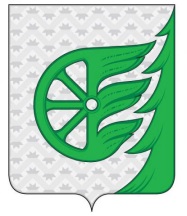 Администрация городского округа город ШахуньяНижегородской областиП О С Т А Н О В Л Е Н И ЕНаименованиемуниципальнойуслуги (работы)Нормативные затраты за единицу, рублейНормативные затраты за единицу, рублейНормативные затраты за единицу, рублейНормативные затраты за единицу, рублейНормативные затраты за единицу, рублейНормативные затраты за единицу, рублейНормативные затраты за единицу, рублейОбъеммуниципальнойуслуги,единицНормативныезатраты насодержаниеимущества,тыс. рублейОценка объемасредств,получаемых врезультатеоказанияплатных услугв пределахустановленногомуниципального    задания,тыс. рублейСуммафинансовогообеспечениявыполнениямуниципальногозадания,тыс. рублейНаименованиемуниципальнойуслуги (работы)Нормативные затраты, непосредственносвязанные с оказанием муниципальной услуги(работы)Нормативные затраты, непосредственносвязанные с оказанием муниципальной услуги(работы)Нормативные затраты, непосредственносвязанные с оказанием муниципальной услуги(работы)Нормативные затраты, непосредственносвязанные с оказанием муниципальной услуги(работы)Нормативные затраты, непосредственносвязанные с оказанием муниципальной услуги(работы)Нормативныезатраты наобщехозяйственныенуждыИТОГО:Объеммуниципальнойуслуги,единицНормативныезатраты насодержаниеимущества,тыс. рублейОценка объемасредств,получаемых врезультатеоказанияплатных услугв пределахустановленногомуниципального    задания,тыс. рублейСуммафинансовогообеспечениявыполнениямуниципальногозадания,тыс. рублейНаименованиемуниципальнойуслуги (работы)На оплатутруда иначисленияпо оплатетрудаНаприобретениематериальныхзапасовИныенормативныезатратыИныенормативныезатратыИтогоНормативныезатраты наобщехозяйственныенуждыИТОГО:Объеммуниципальнойуслуги,единицНормативныезатраты насодержаниеимущества,тыс. рублейОценка объемасредств,получаемых врезультатеоказанияплатных услугв пределахустановленногомуниципального    задания,тыс. рублейСуммафинансовогообеспечениявыполнениямуниципальногозадания,тыс. рублей         1             2          3           4          4       5 =  гр. 2 +гр. 3 + гр. 4         6          7 =  гр. 5 + гр. 6       8           9           10           11 =      (гр. 7 x гр.  8) + гр. 9 -       10      МУНИЦИПАЛЬНОЕ АВТОНОМНОЕ УЧРЕЖДЕНИЕ ДОПОЛНИТЕЛЬНОГО ОБРАЗОВАНИЯ «ШКОЛА ИСКУССТВ Г.О.Г.ШАХУНЬЯ НИЖЕГОРОДСКОЙ ОБЛАСТИ»МУНИЦИПАЛЬНОЕ АВТОНОМНОЕ УЧРЕЖДЕНИЕ ДОПОЛНИТЕЛЬНОГО ОБРАЗОВАНИЯ «ШКОЛА ИСКУССТВ Г.О.Г.ШАХУНЬЯ НИЖЕГОРОДСКОЙ ОБЛАСТИ»МУНИЦИПАЛЬНОЕ АВТОНОМНОЕ УЧРЕЖДЕНИЕ ДОПОЛНИТЕЛЬНОГО ОБРАЗОВАНИЯ «ШКОЛА ИСКУССТВ Г.О.Г.ШАХУНЬЯ НИЖЕГОРОДСКОЙ ОБЛАСТИ»МУНИЦИПАЛЬНОЕ АВТОНОМНОЕ УЧРЕЖДЕНИЕ ДОПОЛНИТЕЛЬНОГО ОБРАЗОВАНИЯ «ШКОЛА ИСКУССТВ Г.О.Г.ШАХУНЬЯ НИЖЕГОРОДСКОЙ ОБЛАСТИ»МУНИЦИПАЛЬНОЕ АВТОНОМНОЕ УЧРЕЖДЕНИЕ ДОПОЛНИТЕЛЬНОГО ОБРАЗОВАНИЯ «ШКОЛА ИСКУССТВ Г.О.Г.ШАХУНЬЯ НИЖЕГОРОДСКОЙ ОБЛАСТИ»МУНИЦИПАЛЬНОЕ АВТОНОМНОЕ УЧРЕЖДЕНИЕ ДОПОЛНИТЕЛЬНОГО ОБРАЗОВАНИЯ «ШКОЛА ИСКУССТВ Г.О.Г.ШАХУНЬЯ НИЖЕГОРОДСКОЙ ОБЛАСТИ»МУНИЦИПАЛЬНОЕ АВТОНОМНОЕ УЧРЕЖДЕНИЕ ДОПОЛНИТЕЛЬНОГО ОБРАЗОВАНИЯ «ШКОЛА ИСКУССТВ Г.О.Г.ШАХУНЬЯ НИЖЕГОРОДСКОЙ ОБЛАСТИ»МУНИЦИПАЛЬНОЕ АВТОНОМНОЕ УЧРЕЖДЕНИЕ ДОПОЛНИТЕЛЬНОГО ОБРАЗОВАНИЯ «ШКОЛА ИСКУССТВ Г.О.Г.ШАХУНЬЯ НИЖЕГОРОДСКОЙ ОБЛАСТИ»МУНИЦИПАЛЬНОЕ АВТОНОМНОЕ УЧРЕЖДЕНИЕ ДОПОЛНИТЕЛЬНОГО ОБРАЗОВАНИЯ «ШКОЛА ИСКУССТВ Г.О.Г.ШАХУНЬЯ НИЖЕГОРОДСКОЙ ОБЛАСТИ»МУНИЦИПАЛЬНОЕ АВТОНОМНОЕ УЧРЕЖДЕНИЕ ДОПОЛНИТЕЛЬНОГО ОБРАЗОВАНИЯ «ШКОЛА ИСКУССТВ Г.О.Г.ШАХУНЬЯ НИЖЕГОРОДСКОЙ ОБЛАСТИ»МУНИЦИПАЛЬНОЕ АВТОНОМНОЕ УЧРЕЖДЕНИЕ ДОПОЛНИТЕЛЬНОГО ОБРАЗОВАНИЯ «ШКОЛА ИСКУССТВ Г.О.Г.ШАХУНЬЯ НИЖЕГОРОДСКОЙ ОБЛАСТИ»МУНИЦИПАЛЬНОЕ АВТОНОМНОЕ УЧРЕЖДЕНИЕ ДОПОЛНИТЕЛЬНОГО ОБРАЗОВАНИЯ «ШКОЛА ИСКУССТВ Г.О.Г.ШАХУНЬЯ НИЖЕГОРОДСКОЙ ОБЛАСТИ»Услуга N 1Реализация дополнительных общеразвивающих программ40113,370040113,3740113,3718043,5958156,96188Хх10933,5Услуга N2Реализация дополнительных предпрофессиональных программв области искусств(фортепиано)50254,910050254,9150254,9118043,5968298,542хх2868,54Услуга N 3Реализация дополнительных предпрофессиональных программв области искусств(народные инструменты)50254,910050254,9150254,9118043,5968298,57хх478,1Услуга N 4Реализация дополнительных предпрофессиональных программв области искусств(струнные инструменты)50254,910050254,9150254,9118043,5968298,511хх751,3Итого отчетныйфинансовый годпо учреждению42566,930042566,9342566,9318043,5960610,52248602,19х15633,6Услуга N 1Реализация дополнительных общеразвивающих программ51294,930051294,9351294,9316712,0868007,01195Хх13261,37Услуга N2Реализация дополнительных предпрофессиональных программв области искусств(фортепиано)57264,740057264,7457264,7416712,0873976,8236хх2663,17Услуга N 3Реализация дополнительных предпрофессиональных программв области искусств(народные инструменты)57264,740057264,7457264,7416712,0873976,823хх221,93Услуга N 4Реализация дополнительных предпрофессиональных программв области искусств(струнные инструменты)57264,740057264,7457264,7416712,0873976,825хх369,88Итого текущийфинансовый годпо учреждению52393,99ХХ52393,9952393,9916712,0869106,07239876,15х17392,5Услуга N 1 Реализация дополнительных предпрофессиональных программ в области искусств51006,410051006,4151006,4117000,668007,01200Хх13601,4Услуга N2Реализация дополнительных предпрофессиональных программв области искусств(фортепиано)62680,30062968,8262968,8217000,679680,936хх2901,32Услуга N 3Реализация дополнительных предпрофессиональных программв области искусств(народные инструменты)62680,30062680,362680,317000,679680,93хх290,13Услуга N 4Реализация дополнительных предпрофессиональных программв области искусств(струнные инструменты)62680,30062680,362680,317000,679680,95хх435,20Итого очереднойфинансовый годпо учреждению53111,53ХХ53111,5353111,5317000,670112,13244909,45х18016,81МУНИЦИПАЛЬНОЕ БЮДЖЕТНОЕ УЧРЕЖДЕНИЕ ДОПОЛНИТЕЛЬНОГО ОБРАЗОВАНИЯВАХТАНСКАЯ ДЕТСКАЯ МУЗЫКАЛЬНАЯ ШКОЛАМУНИЦИПАЛЬНОЕ БЮДЖЕТНОЕ УЧРЕЖДЕНИЕ ДОПОЛНИТЕЛЬНОГО ОБРАЗОВАНИЯВАХТАНСКАЯ ДЕТСКАЯ МУЗЫКАЛЬНАЯ ШКОЛАМУНИЦИПАЛЬНОЕ БЮДЖЕТНОЕ УЧРЕЖДЕНИЕ ДОПОЛНИТЕЛЬНОГО ОБРАЗОВАНИЯВАХТАНСКАЯ ДЕТСКАЯ МУЗЫКАЛЬНАЯ ШКОЛАМУНИЦИПАЛЬНОЕ БЮДЖЕТНОЕ УЧРЕЖДЕНИЕ ДОПОЛНИТЕЛЬНОГО ОБРАЗОВАНИЯВАХТАНСКАЯ ДЕТСКАЯ МУЗЫКАЛЬНАЯ ШКОЛАМУНИЦИПАЛЬНОЕ БЮДЖЕТНОЕ УЧРЕЖДЕНИЕ ДОПОЛНИТЕЛЬНОГО ОБРАЗОВАНИЯВАХТАНСКАЯ ДЕТСКАЯ МУЗЫКАЛЬНАЯ ШКОЛАМУНИЦИПАЛЬНОЕ БЮДЖЕТНОЕ УЧРЕЖДЕНИЕ ДОПОЛНИТЕЛЬНОГО ОБРАЗОВАНИЯВАХТАНСКАЯ ДЕТСКАЯ МУЗЫКАЛЬНАЯ ШКОЛАМУНИЦИПАЛЬНОЕ БЮДЖЕТНОЕ УЧРЕЖДЕНИЕ ДОПОЛНИТЕЛЬНОГО ОБРАЗОВАНИЯВАХТАНСКАЯ ДЕТСКАЯ МУЗЫКАЛЬНАЯ ШКОЛАМУНИЦИПАЛЬНОЕ БЮДЖЕТНОЕ УЧРЕЖДЕНИЕ ДОПОЛНИТЕЛЬНОГО ОБРАЗОВАНИЯВАХТАНСКАЯ ДЕТСКАЯ МУЗЫКАЛЬНАЯ ШКОЛАМУНИЦИПАЛЬНОЕ БЮДЖЕТНОЕ УЧРЕЖДЕНИЕ ДОПОЛНИТЕЛЬНОГО ОБРАЗОВАНИЯВАХТАНСКАЯ ДЕТСКАЯ МУЗЫКАЛЬНАЯ ШКОЛАМУНИЦИПАЛЬНОЕ БЮДЖЕТНОЕ УЧРЕЖДЕНИЕ ДОПОЛНИТЕЛЬНОГО ОБРАЗОВАНИЯВАХТАНСКАЯ ДЕТСКАЯ МУЗЫКАЛЬНАЯ ШКОЛАМУНИЦИПАЛЬНОЕ БЮДЖЕТНОЕ УЧРЕЖДЕНИЕ ДОПОЛНИТЕЛЬНОГО ОБРАЗОВАНИЯВАХТАНСКАЯ ДЕТСКАЯ МУЗЫКАЛЬНАЯ ШКОЛАМУНИЦИПАЛЬНОЕ БЮДЖЕТНОЕ УЧРЕЖДЕНИЕ ДОПОЛНИТЕЛЬНОГО ОБРАЗОВАНИЯВАХТАНСКАЯ ДЕТСКАЯ МУЗЫКАЛЬНАЯ ШКОЛАУслуга N 1Реализация дополнительных общеразвивающих программ(музыкальное искусство)30671,080030671,0830671,0825778,6356449,7130хх1693,49 Услуга N 2Реализация дополнительных предпрофессиональных программв области искусств(фортепиано)40731,70040731,740731,725778,6366510,3330хх1995,31Итого отчетныйфинансовый годпо учреждению35701,37хх35701,3735701,3725778,6361480,060151,6х3840,4Услуга N 1Реализация дополнительных общеразвивающих программ31082,02ХХ31082,0231082,0224934,8956016,9132ХХ1792,5 Услуга N 2Реализация дополнительных предпрофессиональных программв области искусств(фортепиано)35241,77Хх35241,7735241,7724934,8960176,6630Хх1805,3Итого текущийфинансовый годпо учреждению33094,14ХХ33094,1433094,1424934,8958029,0362135,1х3732,9Услуга N 1Реализация дополнительных общеразвивающих программ30883,380030883,3830883,3824624,555507,8833хх1831,76 Услуга N 2Реализация дополнительных предпрофессиональных программв области искусств(фортепиано)36967,170036967,1736967,1724624,561591,6730хх1847,75Итого очереднойфинансовый годпо учреждению33780,42хх33780,4233780,4224624,558404,9263135,39х3814,9МУНИЦИПАЛЬНОЕ БЮДЖЕТНОЕ УЧРЕЖДЕНИЕ ДОПОЛНИТЕЛЬНОГО ОБРАЗОВАНИЯ«СЯВСКАЯ ДЕТСКАЯ МУЗЫКАЛЬНАЯ ШКОЛА»МУНИЦИПАЛЬНОЕ БЮДЖЕТНОЕ УЧРЕЖДЕНИЕ ДОПОЛНИТЕЛЬНОГО ОБРАЗОВАНИЯ«СЯВСКАЯ ДЕТСКАЯ МУЗЫКАЛЬНАЯ ШКОЛА»МУНИЦИПАЛЬНОЕ БЮДЖЕТНОЕ УЧРЕЖДЕНИЕ ДОПОЛНИТЕЛЬНОГО ОБРАЗОВАНИЯ«СЯВСКАЯ ДЕТСКАЯ МУЗЫКАЛЬНАЯ ШКОЛА»МУНИЦИПАЛЬНОЕ БЮДЖЕТНОЕ УЧРЕЖДЕНИЕ ДОПОЛНИТЕЛЬНОГО ОБРАЗОВАНИЯ«СЯВСКАЯ ДЕТСКАЯ МУЗЫКАЛЬНАЯ ШКОЛА»МУНИЦИПАЛЬНОЕ БЮДЖЕТНОЕ УЧРЕЖДЕНИЕ ДОПОЛНИТЕЛЬНОГО ОБРАЗОВАНИЯ«СЯВСКАЯ ДЕТСКАЯ МУЗЫКАЛЬНАЯ ШКОЛА»МУНИЦИПАЛЬНОЕ БЮДЖЕТНОЕ УЧРЕЖДЕНИЕ ДОПОЛНИТЕЛЬНОГО ОБРАЗОВАНИЯ«СЯВСКАЯ ДЕТСКАЯ МУЗЫКАЛЬНАЯ ШКОЛА»МУНИЦИПАЛЬНОЕ БЮДЖЕТНОЕ УЧРЕЖДЕНИЕ ДОПОЛНИТЕЛЬНОГО ОБРАЗОВАНИЯ«СЯВСКАЯ ДЕТСКАЯ МУЗЫКАЛЬНАЯ ШКОЛА»МУНИЦИПАЛЬНОЕ БЮДЖЕТНОЕ УЧРЕЖДЕНИЕ ДОПОЛНИТЕЛЬНОГО ОБРАЗОВАНИЯ«СЯВСКАЯ ДЕТСКАЯ МУЗЫКАЛЬНАЯ ШКОЛА»МУНИЦИПАЛЬНОЕ БЮДЖЕТНОЕ УЧРЕЖДЕНИЕ ДОПОЛНИТЕЛЬНОГО ОБРАЗОВАНИЯ«СЯВСКАЯ ДЕТСКАЯ МУЗЫКАЛЬНАЯ ШКОЛА»МУНИЦИПАЛЬНОЕ БЮДЖЕТНОЕ УЧРЕЖДЕНИЕ ДОПОЛНИТЕЛЬНОГО ОБРАЗОВАНИЯ«СЯВСКАЯ ДЕТСКАЯ МУЗЫКАЛЬНАЯ ШКОЛА»МУНИЦИПАЛЬНОЕ БЮДЖЕТНОЕ УЧРЕЖДЕНИЕ ДОПОЛНИТЕЛЬНОГО ОБРАЗОВАНИЯ«СЯВСКАЯ ДЕТСКАЯ МУЗЫКАЛЬНАЯ ШКОЛА»МУНИЦИПАЛЬНОЕ БЮДЖЕТНОЕ УЧРЕЖДЕНИЕ ДОПОЛНИТЕЛЬНОГО ОБРАЗОВАНИЯ«СЯВСКАЯ ДЕТСКАЯ МУЗЫКАЛЬНАЯ ШКОЛА»Услуга N1Реализация дополнительных общеразвивающих программ(музыкальное искусство)37574,150037574,1537574,1522953,5860527,7344хх2663,22Услуга N2 Реализация дополнительных предпрофессиональных программв области искусств(фортепиано)44088,850044088,8544088,8522953,5867042,439хх603,38УслугаN3Реализация дополнительных предпрофессиональных программв области искусств(народные инструменты)44088,850044088,8544088,8522953,5867042,433хх201,13Итого отчетныйфинансовый годпо учреждению38969,42ХХ38969,4238969,4222953,5861923,05681,47х3549,2Услуга N1Реализация дополнительных общеразвивающих программ41010,040041010,0441010,0418679,4259689,4644хх2626,3Услуга N2 Реализация дополнительных предпрофессиональных программв области искусств(фортепиано)49007,240049007,2449007,2418679,4267686,669хх609,18УслугаN3Реализация дополнительных предпрофессиональных программв области искусств(народные инструменты)49007,240049007,2449007,2418679,4267686,666хх406,12Итого текущийфинансовый годпо учреждению43042,610043042,6143042,6118679,4261722,035970,3х3711,9Услуга N1Реализация дополнительных общеразвивающих программ41878,530041878,5341878,5318738,4760617,044хх2667,17Услуга N2 Реализация дополнительных предпрофессиональных программв области искусств(фортепиано)48303,960048303,9648303,9618738,4767042,439хх603,38УслугаN3Реализация дополнительных предпрофессиональных программв области искусств(народные инструменты)48303,960048303,9648303,9618738,4767042,436хх201,13Итого очереднойфинансовый годпо учреждению45259,330045259,3345259,3318738,4763997,85972,93х3848,8МУНИЦИПАЛЬНОЕ БЮДЖЕТНОЕ УЧРЕЖДЕНИЕ ДОПОЛНИТЕЛЬНОГО ОБРАЗОВАНИЯ«ДЕТСКАЯ ШКОЛА ИСКУССТВ С.ХМЕЛЕВИЦЫ»МУНИЦИПАЛЬНОЕ БЮДЖЕТНОЕ УЧРЕЖДЕНИЕ ДОПОЛНИТЕЛЬНОГО ОБРАЗОВАНИЯ«ДЕТСКАЯ ШКОЛА ИСКУССТВ С.ХМЕЛЕВИЦЫ»МУНИЦИПАЛЬНОЕ БЮДЖЕТНОЕ УЧРЕЖДЕНИЕ ДОПОЛНИТЕЛЬНОГО ОБРАЗОВАНИЯ«ДЕТСКАЯ ШКОЛА ИСКУССТВ С.ХМЕЛЕВИЦЫ»МУНИЦИПАЛЬНОЕ БЮДЖЕТНОЕ УЧРЕЖДЕНИЕ ДОПОЛНИТЕЛЬНОГО ОБРАЗОВАНИЯ«ДЕТСКАЯ ШКОЛА ИСКУССТВ С.ХМЕЛЕВИЦЫ»МУНИЦИПАЛЬНОЕ БЮДЖЕТНОЕ УЧРЕЖДЕНИЕ ДОПОЛНИТЕЛЬНОГО ОБРАЗОВАНИЯ«ДЕТСКАЯ ШКОЛА ИСКУССТВ С.ХМЕЛЕВИЦЫ»МУНИЦИПАЛЬНОЕ БЮДЖЕТНОЕ УЧРЕЖДЕНИЕ ДОПОЛНИТЕЛЬНОГО ОБРАЗОВАНИЯ«ДЕТСКАЯ ШКОЛА ИСКУССТВ С.ХМЕЛЕВИЦЫ»МУНИЦИПАЛЬНОЕ БЮДЖЕТНОЕ УЧРЕЖДЕНИЕ ДОПОЛНИТЕЛЬНОГО ОБРАЗОВАНИЯ«ДЕТСКАЯ ШКОЛА ИСКУССТВ С.ХМЕЛЕВИЦЫ»МУНИЦИПАЛЬНОЕ БЮДЖЕТНОЕ УЧРЕЖДЕНИЕ ДОПОЛНИТЕЛЬНОГО ОБРАЗОВАНИЯ«ДЕТСКАЯ ШКОЛА ИСКУССТВ С.ХМЕЛЕВИЦЫ»МУНИЦИПАЛЬНОЕ БЮДЖЕТНОЕ УЧРЕЖДЕНИЕ ДОПОЛНИТЕЛЬНОГО ОБРАЗОВАНИЯ«ДЕТСКАЯ ШКОЛА ИСКУССТВ С.ХМЕЛЕВИЦЫ»МУНИЦИПАЛЬНОЕ БЮДЖЕТНОЕ УЧРЕЖДЕНИЕ ДОПОЛНИТЕЛЬНОГО ОБРАЗОВАНИЯ«ДЕТСКАЯ ШКОЛА ИСКУССТВ С.ХМЕЛЕВИЦЫ»МУНИЦИПАЛЬНОЕ БЮДЖЕТНОЕ УЧРЕЖДЕНИЕ ДОПОЛНИТЕЛЬНОГО ОБРАЗОВАНИЯ«ДЕТСКАЯ ШКОЛА ИСКУССТВ С.ХМЕЛЕВИЦЫ»МУНИЦИПАЛЬНОЕ БЮДЖЕТНОЕ УЧРЕЖДЕНИЕ ДОПОЛНИТЕЛЬНОГО ОБРАЗОВАНИЯ«ДЕТСКАЯ ШКОЛА ИСКУССТВ С.ХМЕЛЕВИЦЫ»УслугаN1Реализация дополнительных общеразвивающих программ 31080,810031080,8131080,817585,1938666,036ХХ1391,98Услуга  N2 Реализация дополнительных предпрофессиональных программв области искусств(фортепиано)55546,950055546,9655546,967585,1963132,155ХХ315,66Услуга N 3Реализация дополнительных предпрофессиональных программв области искусств(народные инструменты)55546,950055546,9655546,967585,1963132,155ХХ315,66Услуга N 4Реализация дополнительных предпрофессиональных программв области искусств(хоровое пение)55546,950055546,9655546,967585,1963132,155ХХ315,66Услуга N 5Реализация дополнительных предпрофессиональных программв области искусств(живопись)18958,810018958,8118958,817585,1926554,010ХХ265,44Итого отчетныйфинансовый годпо учреждению35109,89хх35109,8935109,897585,1942695,0861хх2604,4УслугаN1Реализация дополнительных общеразвивающих программ Музыкальное искусство47279,420047279,4247279,428172,5555451,9727ХХ1497,2УслугаN2Реализация дополнительных общеразвивающих программИзобразительное искусство20509,330020509,3320509,338172,5528061,2110хх280,6Услуга  N3 Реализация дополнительных предпрофессиональных программв области искусств(фортепиано)61640,780061640,7861640,788172,5569813,335ХХ349,07Услуга N 4Реализация дополнительных предпрофессиональных программв области искусств(народные инструменты)61640,780061640,7861640,788172,5569813,335ХХ349,07Услуга N 5Реализация дополнительных предпрофессиональных программв области искусств(хоровое пение)61640,780061640,7861640,788172,5569813,335ХХ349,07Услуга N 6Реализация дополнительных предпрофессиональных программв области искусств(живопись)119888,660019888,6619888,668172,5528061,2110ХХ280,6Итого текущийфинансовый годпо учреждению41917,770041917,7741917,778172,5550090,3262хх3105,6УслугаN1Реализация дополнительных общеразвивающих программ Музыкальное искусство48459,230048459,2348459,238172,5556631,7828ХХ1585,69УслугаN2Реализация дополнительных общеразвивающих программИзобразительное искусство20509,330020509,3320509,338172,5528061,2110хх280,6Услуга  N3 Реализация дополнительных предпрофессиональных программв области искусств(фортепиано)61640,780061640,7861640,788172,5569813,335ХХ349,07Услуга N 4Реализация дополнительных предпрофессиональных программв области искусств(народные инструменты)61640,780061640,7861640,788172,5569813,335ХХ349,07Услуга N 5Реализация дополнительных предпрофессиональных программв области искусств(хоровое пение)61640,780061640,7861640,788172,5569813,335ХХ349,07Услуга N 6Реализация дополнительных предпрофессиональных программв области искусств(живопись)119888,660019888,6619888,668172,5528061,2110ХХ280,6Итого текущийфинансовый годпо учреждению42527,450042527,4542527,458172,5550700,063хх3194,1МУНИЦИПАЛЬНОЕ БЮДЖЕТНОЕ УЧРЕЖДЕНИЕ ДОПОЛНИТЕЛЬНОГО ОБРАЗОВАНИЯ«ШАХУНСКАЯ ДЕТСКАЯ ХУДОЖЕСТВЕННАЯ ШКОЛА»МУНИЦИПАЛЬНОЕ БЮДЖЕТНОЕ УЧРЕЖДЕНИЕ ДОПОЛНИТЕЛЬНОГО ОБРАЗОВАНИЯ«ШАХУНСКАЯ ДЕТСКАЯ ХУДОЖЕСТВЕННАЯ ШКОЛА»МУНИЦИПАЛЬНОЕ БЮДЖЕТНОЕ УЧРЕЖДЕНИЕ ДОПОЛНИТЕЛЬНОГО ОБРАЗОВАНИЯ«ШАХУНСКАЯ ДЕТСКАЯ ХУДОЖЕСТВЕННАЯ ШКОЛА»МУНИЦИПАЛЬНОЕ БЮДЖЕТНОЕ УЧРЕЖДЕНИЕ ДОПОЛНИТЕЛЬНОГО ОБРАЗОВАНИЯ«ШАХУНСКАЯ ДЕТСКАЯ ХУДОЖЕСТВЕННАЯ ШКОЛА»МУНИЦИПАЛЬНОЕ БЮДЖЕТНОЕ УЧРЕЖДЕНИЕ ДОПОЛНИТЕЛЬНОГО ОБРАЗОВАНИЯ«ШАХУНСКАЯ ДЕТСКАЯ ХУДОЖЕСТВЕННАЯ ШКОЛА»МУНИЦИПАЛЬНОЕ БЮДЖЕТНОЕ УЧРЕЖДЕНИЕ ДОПОЛНИТЕЛЬНОГО ОБРАЗОВАНИЯ«ШАХУНСКАЯ ДЕТСКАЯ ХУДОЖЕСТВЕННАЯ ШКОЛА»МУНИЦИПАЛЬНОЕ БЮДЖЕТНОЕ УЧРЕЖДЕНИЕ ДОПОЛНИТЕЛЬНОГО ОБРАЗОВАНИЯ«ШАХУНСКАЯ ДЕТСКАЯ ХУДОЖЕСТВЕННАЯ ШКОЛА»МУНИЦИПАЛЬНОЕ БЮДЖЕТНОЕ УЧРЕЖДЕНИЕ ДОПОЛНИТЕЛЬНОГО ОБРАЗОВАНИЯ«ШАХУНСКАЯ ДЕТСКАЯ ХУДОЖЕСТВЕННАЯ ШКОЛА»МУНИЦИПАЛЬНОЕ БЮДЖЕТНОЕ УЧРЕЖДЕНИЕ ДОПОЛНИТЕЛЬНОГО ОБРАЗОВАНИЯ«ШАХУНСКАЯ ДЕТСКАЯ ХУДОЖЕСТВЕННАЯ ШКОЛА»МУНИЦИПАЛЬНОЕ БЮДЖЕТНОЕ УЧРЕЖДЕНИЕ ДОПОЛНИТЕЛЬНОГО ОБРАЗОВАНИЯ«ШАХУНСКАЯ ДЕТСКАЯ ХУДОЖЕСТВЕННАЯ ШКОЛА»МУНИЦИПАЛЬНОЕ БЮДЖЕТНОЕ УЧРЕЖДЕНИЕ ДОПОЛНИТЕЛЬНОГО ОБРАЗОВАНИЯ«ШАХУНСКАЯ ДЕТСКАЯ ХУДОЖЕСТВЕННАЯ ШКОЛА»МУНИЦИПАЛЬНОЕ БЮДЖЕТНОЕ УЧРЕЖДЕНИЕ ДОПОЛНИТЕЛЬНОГО ОБРАЗОВАНИЯ«ШАХУНСКАЯ ДЕТСКАЯ ХУДОЖЕСТВЕННАЯ ШКОЛА»УслугаN1Реализация дополнительных общеразвивающих программ10521,540010521,5410521,545608,9416130,482710х4371,36Услуга N2Реализация дополнительных предпрофессиональных программв области искусств(живопись)12095,330012095,3312095,335608,9417704,27960х1699,61Итогоотчетныйфинансовый годпо учреждению106933,210010933,2110933,215608,9416542,15367156,13х6227,1УслугаN1Реализация дополнительных общеразвивающих программ12435,130012435,1312435,135020,0517455,18272хх4747,8Услуга N2Реализация дополнительных предпрофессиональных программв области искусств(живопись)13383,390013383,3913383,395020,0518403,4496хх1766,73ИтогоТекущийфинансовый годпо учреждению12682,480012682,4812682,485020,0517702,53368214,07х6728,6УслугаN1Реализация дополнительных общеразвивающих программ13289,970013289,9713289,974941,0618231,032800х5104,69Услуга N2Реализация дополнительных предпрофессиональных программв области искусств(живопись)13743,340013743,3413743,344941,0618684,4960х1793,7Итогоочереднойфинансовый годпо учреждению13405,720013405,7213405,724941,0618346,78376222,617121Наименованиемуниципальнойуслуги (работы)Нормативные затраты напотребление тепловой энергииНормативные затраты на потребление электрической энергииНормативные затраты на потребление электрической энергииНормативные затраты на уплату налоговЗатраты насодержаниеимущества, сданногов арендуОбъем нормативных затрат насодержаниеимущества1234456=2+3+4-5Муниципальное автономное учреждение дополнительногообразования «Школа искусств г.о.г.Шахунья Нижегородской области»494,115,6992,492,4Х602,19Муниципальное бюджетное учреждение дополнительного    образования «Вахтанская детская музыкальная школа»101,32,947,447,4Х151,6Муниципальное  бюджетное учреждение дополнительногообразования «Сявская детская музыкальная школа»62,42,071717Х81,47Муниципальное бюджетное учреждение дополнительного образования «Шахунская детская  художественная школа»126,54,632525Х156,13Итого отчетныйфинансовый  год784,325,29181,8181,8Х991,39Муниципальное автономное учреждение дополнительногообразования «Школа искусств г.о.г.Шахунья Нижегородской области»816,8516,34343Х876,15Муниципальное бюджетное учреждение дополнительного    образования «Вахтанская детская музыкальная школа»107,033,072525Х135,1Муниципальное  бюджетное учреждение дополнительногообразования «Сявская детская музыкальная школа»63,451,8655Х70,3Муниципальное бюджетное учреждение дополнительного образования «Шахунская детская  художественная школа»209,34,7700Х214,07Итого текущийфинансовый  годХХХХХ1295,62Муниципальное автономное учреждение дополнительногообразования «Школа искусств г.о.г.Шахунья Нижегородской области»849,516,954343Х909,45Муниципальное бюджетное учреждение дополнительного    образования «Вахтанская детская музыкальная школа»107,23,192525Х135,39Муниципальное  бюджетное учреждение дополнительногообразования «Сявская детская музыкальная школа»661,9355Х72,93Муниципальное бюджетное учреждение дополнительного образования «Шахунская детская  художественная школа»217,654,9600Х222,61Итого очереднойфинансовый  годХХХХХ1340,38Наименованиемуниципальной услуги(работы)Нормативные затраты за единицу, рублейНормативные затраты за единицу, рублейНормативные затраты за единицу, рублейНормативные затраты за единицу, рублейЕдиницыизмеренияпоказателяобъемамуниципальнойуслуги(работы)Объеммуниципальнойуслуги(работы),единицНормативныезатраты насодержаниеимущества,рублейОценка объемасредств,получаемых врезультатеоказанияплатных услугв пределахустановленногомуниципальногозадания,рублейСумма финансовогообеспечениявыполнениямуниципальногозадания, рублейНаименованиемуниципальной услуги(работы)Нормативныезатраты,непосредственносвязанные соказаниеммуниципальнойуслуги (работы)Нормативныезатраты,непосредственносвязанные соказаниеммуниципальнойуслуги (работы)Нормативныезатраты наобщехозяйственныенуждыИтогонормативныхзатрат наоказаниемуниципальнойуслуги(работы)Единицыизмеренияпоказателяобъемамуниципальнойуслуги(работы)Объеммуниципальнойуслуги(работы),единицНормативныезатраты насодержаниеимущества,рублейОценка объемасредств,получаемых врезультатеоказанияплатных услугв пределахустановленногомуниципальногозадания,рублейСумма финансовогообеспечениявыполнениямуниципальногозадания, рублей           1                  2              2               3          4 = 2 + 3        5            6           7           8       9 = SUM (4 x 6) + 7        - 8        ОТЧЕТНЫЙ ФИНАНСОВЫЙ ГОДОТЧЕТНЫЙ ФИНАНСОВЫЙ ГОДОТЧЕТНЫЙ ФИНАНСОВЫЙ ГОДОТЧЕТНЫЙ ФИНАНСОВЫЙ ГОДОТЧЕТНЫЙ ФИНАНСОВЫЙ ГОДОТЧЕТНЫЙ ФИНАНСОВЫЙ ГОДОТЧЕТНЫЙ ФИНАНСОВЫЙ ГОДОТЧЕТНЫЙ ФИНАНСОВЫЙ ГОДОТЧЕТНЫЙ ФИНАНСОВЫЙ ГОДОТЧЕТНЫЙ ФИНАНСОВЫЙ ГОДМУНИЦИПАЛЬНОЕ АВТОНОМНОЕ УЧРЕЖДЕНИЕ ДОПОЛНИТЕЛЬНОГО ОБРАЗОВАНИЯ«ШКОЛА ИСКУССТВ Г.О.Г.ШАХУНЬЯ НИЖЕГОРОДСКОЙ ОБЛАСТИ»МУНИЦИПАЛЬНОЕ АВТОНОМНОЕ УЧРЕЖДЕНИЕ ДОПОЛНИТЕЛЬНОГО ОБРАЗОВАНИЯ«ШКОЛА ИСКУССТВ Г.О.Г.ШАХУНЬЯ НИЖЕГОРОДСКОЙ ОБЛАСТИ»МУНИЦИПАЛЬНОЕ АВТОНОМНОЕ УЧРЕЖДЕНИЕ ДОПОЛНИТЕЛЬНОГО ОБРАЗОВАНИЯ«ШКОЛА ИСКУССТВ Г.О.Г.ШАХУНЬЯ НИЖЕГОРОДСКОЙ ОБЛАСТИ»МУНИЦИПАЛЬНОЕ АВТОНОМНОЕ УЧРЕЖДЕНИЕ ДОПОЛНИТЕЛЬНОГО ОБРАЗОВАНИЯ«ШКОЛА ИСКУССТВ Г.О.Г.ШАХУНЬЯ НИЖЕГОРОДСКОЙ ОБЛАСТИ»МУНИЦИПАЛЬНОЕ АВТОНОМНОЕ УЧРЕЖДЕНИЕ ДОПОЛНИТЕЛЬНОГО ОБРАЗОВАНИЯ«ШКОЛА ИСКУССТВ Г.О.Г.ШАХУНЬЯ НИЖЕГОРОДСКОЙ ОБЛАСТИ»МУНИЦИПАЛЬНОЕ АВТОНОМНОЕ УЧРЕЖДЕНИЕ ДОПОЛНИТЕЛЬНОГО ОБРАЗОВАНИЯ«ШКОЛА ИСКУССТВ Г.О.Г.ШАХУНЬЯ НИЖЕГОРОДСКОЙ ОБЛАСТИ»МУНИЦИПАЛЬНОЕ АВТОНОМНОЕ УЧРЕЖДЕНИЕ ДОПОЛНИТЕЛЬНОГО ОБРАЗОВАНИЯ«ШКОЛА ИСКУССТВ Г.О.Г.ШАХУНЬЯ НИЖЕГОРОДСКОЙ ОБЛАСТИ»МУНИЦИПАЛЬНОЕ АВТОНОМНОЕ УЧРЕЖДЕНИЕ ДОПОЛНИТЕЛЬНОГО ОБРАЗОВАНИЯ«ШКОЛА ИСКУССТВ Г.О.Г.ШАХУНЬЯ НИЖЕГОРОДСКОЙ ОБЛАСТИ»МУНИЦИПАЛЬНОЕ АВТОНОМНОЕ УЧРЕЖДЕНИЕ ДОПОЛНИТЕЛЬНОГО ОБРАЗОВАНИЯ«ШКОЛА ИСКУССТВ Г.О.Г.ШАХУНЬЯ НИЖЕГОРОДСКОЙ ОБЛАСТИ»МУНИЦИПАЛЬНОЕ АВТОНОМНОЕ УЧРЕЖДЕНИЕ ДОПОЛНИТЕЛЬНОГО ОБРАЗОВАНИЯ«ШКОЛА ИСКУССТВ Г.О.Г.ШАХУНЬЯ НИЖЕГОРОДСКОЙ ОБЛАСТИ»Услуга № 1Реализациядополнительных общеразвивающихпрограмм40113,3740113,3718043,5958156,96Число обучающихся188ХХ10933,5Услуга № 2Реализация дополнительных предпрофессиональных программ в области искусств(фортепиано)50254,9150254,9118043,5968298,5Число обучающихся42ХХ2868,54Услуга № 3Реализация дополнительных предпрофессиональных программ в области искусств(народные инструменты)50254,9150254,9118043,5968298,5Число обучающихся7ХХ478,1Услуга № 4Реализация дополнительных предпрофессиональных программ в области искусств(струнные инструменты)50254,9150254,9118043,5968298,5Число обучающихся11ХХ751,3  Итого отчетныйфинансовыйгод по учреждениюХХХ60610,52Число обучающихся248602,19Х15633,6МУНИЦИПАЛЬНОЕ БЮДЖЕТНОЕ УЧРЕЖДЕНИЕ ДОПОЛНИТЕЛЬНОГО    ОБРАЗОВАНИЯ«ВАХТАНСКАЯ ДЕТСКАЯ МУЗЫКАЛЬНАЯ ШКОЛА»МУНИЦИПАЛЬНОЕ БЮДЖЕТНОЕ УЧРЕЖДЕНИЕ ДОПОЛНИТЕЛЬНОГО    ОБРАЗОВАНИЯ«ВАХТАНСКАЯ ДЕТСКАЯ МУЗЫКАЛЬНАЯ ШКОЛА»МУНИЦИПАЛЬНОЕ БЮДЖЕТНОЕ УЧРЕЖДЕНИЕ ДОПОЛНИТЕЛЬНОГО    ОБРАЗОВАНИЯ«ВАХТАНСКАЯ ДЕТСКАЯ МУЗЫКАЛЬНАЯ ШКОЛА»МУНИЦИПАЛЬНОЕ БЮДЖЕТНОЕ УЧРЕЖДЕНИЕ ДОПОЛНИТЕЛЬНОГО    ОБРАЗОВАНИЯ«ВАХТАНСКАЯ ДЕТСКАЯ МУЗЫКАЛЬНАЯ ШКОЛА»МУНИЦИПАЛЬНОЕ БЮДЖЕТНОЕ УЧРЕЖДЕНИЕ ДОПОЛНИТЕЛЬНОГО    ОБРАЗОВАНИЯ«ВАХТАНСКАЯ ДЕТСКАЯ МУЗЫКАЛЬНАЯ ШКОЛА»МУНИЦИПАЛЬНОЕ БЮДЖЕТНОЕ УЧРЕЖДЕНИЕ ДОПОЛНИТЕЛЬНОГО    ОБРАЗОВАНИЯ«ВАХТАНСКАЯ ДЕТСКАЯ МУЗЫКАЛЬНАЯ ШКОЛА»МУНИЦИПАЛЬНОЕ БЮДЖЕТНОЕ УЧРЕЖДЕНИЕ ДОПОЛНИТЕЛЬНОГО    ОБРАЗОВАНИЯ«ВАХТАНСКАЯ ДЕТСКАЯ МУЗЫКАЛЬНАЯ ШКОЛА»МУНИЦИПАЛЬНОЕ БЮДЖЕТНОЕ УЧРЕЖДЕНИЕ ДОПОЛНИТЕЛЬНОГО    ОБРАЗОВАНИЯ«ВАХТАНСКАЯ ДЕТСКАЯ МУЗЫКАЛЬНАЯ ШКОЛА»МУНИЦИПАЛЬНОЕ БЮДЖЕТНОЕ УЧРЕЖДЕНИЕ ДОПОЛНИТЕЛЬНОГО    ОБРАЗОВАНИЯ«ВАХТАНСКАЯ ДЕТСКАЯ МУЗЫКАЛЬНАЯ ШКОЛА»МУНИЦИПАЛЬНОЕ БЮДЖЕТНОЕ УЧРЕЖДЕНИЕ ДОПОЛНИТЕЛЬНОГО    ОБРАЗОВАНИЯ«ВАХТАНСКАЯ ДЕТСКАЯ МУЗЫКАЛЬНАЯ ШКОЛА»Услуга № 1Реализациядополнительных общеразвивающихпрограмм30671,0830671,0825778,6356449,71Число обучающихся30ХХ1693,49Услуга № 2Реализация дополнительных предпрофессиональных программ в области искусств(фортепиано)40731,740731,725778,6366510,33Число обучающихся30ХХ1995,31  Итого отчетныйФинансовыйгод по учреждению35701,3735701,3725778,6361480,0числообучающихся60151,6Х3840,4МУНИЦИПАЛЬНОЕ  БЮДЖЕТНОЕ УЧРЕЖДЕНИЕ ДОПОЛНИТЕЛЬНОГО ОБРАЗОВАНИЯ«СЯВСКАЯ ДЕТСКАЯ МУЗЫКАЛЬНАЯ ШКОЛА»МУНИЦИПАЛЬНОЕ  БЮДЖЕТНОЕ УЧРЕЖДЕНИЕ ДОПОЛНИТЕЛЬНОГО ОБРАЗОВАНИЯ«СЯВСКАЯ ДЕТСКАЯ МУЗЫКАЛЬНАЯ ШКОЛА»МУНИЦИПАЛЬНОЕ  БЮДЖЕТНОЕ УЧРЕЖДЕНИЕ ДОПОЛНИТЕЛЬНОГО ОБРАЗОВАНИЯ«СЯВСКАЯ ДЕТСКАЯ МУЗЫКАЛЬНАЯ ШКОЛА»МУНИЦИПАЛЬНОЕ  БЮДЖЕТНОЕ УЧРЕЖДЕНИЕ ДОПОЛНИТЕЛЬНОГО ОБРАЗОВАНИЯ«СЯВСКАЯ ДЕТСКАЯ МУЗЫКАЛЬНАЯ ШКОЛА»МУНИЦИПАЛЬНОЕ  БЮДЖЕТНОЕ УЧРЕЖДЕНИЕ ДОПОЛНИТЕЛЬНОГО ОБРАЗОВАНИЯ«СЯВСКАЯ ДЕТСКАЯ МУЗЫКАЛЬНАЯ ШКОЛА»МУНИЦИПАЛЬНОЕ  БЮДЖЕТНОЕ УЧРЕЖДЕНИЕ ДОПОЛНИТЕЛЬНОГО ОБРАЗОВАНИЯ«СЯВСКАЯ ДЕТСКАЯ МУЗЫКАЛЬНАЯ ШКОЛА»МУНИЦИПАЛЬНОЕ  БЮДЖЕТНОЕ УЧРЕЖДЕНИЕ ДОПОЛНИТЕЛЬНОГО ОБРАЗОВАНИЯ«СЯВСКАЯ ДЕТСКАЯ МУЗЫКАЛЬНАЯ ШКОЛА»МУНИЦИПАЛЬНОЕ  БЮДЖЕТНОЕ УЧРЕЖДЕНИЕ ДОПОЛНИТЕЛЬНОГО ОБРАЗОВАНИЯ«СЯВСКАЯ ДЕТСКАЯ МУЗЫКАЛЬНАЯ ШКОЛА»МУНИЦИПАЛЬНОЕ  БЮДЖЕТНОЕ УЧРЕЖДЕНИЕ ДОПОЛНИТЕЛЬНОГО ОБРАЗОВАНИЯ«СЯВСКАЯ ДЕТСКАЯ МУЗЫКАЛЬНАЯ ШКОЛА»МУНИЦИПАЛЬНОЕ  БЮДЖЕТНОЕ УЧРЕЖДЕНИЕ ДОПОЛНИТЕЛЬНОГО ОБРАЗОВАНИЯ«СЯВСКАЯ ДЕТСКАЯ МУЗЫКАЛЬНАЯ ШКОЛА»Услуга N1Реализациядополнительных общеразвивающихпрограмм37574,1537574,1522953,5860527,73Числообучающихся44ХХ2663,22Услуга N 2Реализация дополнительных предпрофессиональных программ в области искусств(фортепиано)44088,8544088,8522953,5867042,43Числообучающихся9ХХ603,38Услуга N 3Реализация дополнительных предпрофессиональных программ в области искусств(народные инструменты)44088,8544088,8522953,5867042,43числообучающихся3хХ201,13  Итого отчетный финансовыйгод по учреждению38970,1738970,1722953,5861923,75числообучающихся5681,47Х3549,2МУНИЦИПАЛЬНОЕ БЮДЖЕТНОЕ УЧРЕЖДЕНИЕ ДОПОЛНИТЕЛЬНОГО ОБРАЗОВАНИЯ«ДЕТСКАЯ ШКОЛА ИСКУССТВ С.ХМЕЛЕВИЦЫ»МУНИЦИПАЛЬНОЕ БЮДЖЕТНОЕ УЧРЕЖДЕНИЕ ДОПОЛНИТЕЛЬНОГО ОБРАЗОВАНИЯ«ДЕТСКАЯ ШКОЛА ИСКУССТВ С.ХМЕЛЕВИЦЫ»МУНИЦИПАЛЬНОЕ БЮДЖЕТНОЕ УЧРЕЖДЕНИЕ ДОПОЛНИТЕЛЬНОГО ОБРАЗОВАНИЯ«ДЕТСКАЯ ШКОЛА ИСКУССТВ С.ХМЕЛЕВИЦЫ»МУНИЦИПАЛЬНОЕ БЮДЖЕТНОЕ УЧРЕЖДЕНИЕ ДОПОЛНИТЕЛЬНОГО ОБРАЗОВАНИЯ«ДЕТСКАЯ ШКОЛА ИСКУССТВ С.ХМЕЛЕВИЦЫ»МУНИЦИПАЛЬНОЕ БЮДЖЕТНОЕ УЧРЕЖДЕНИЕ ДОПОЛНИТЕЛЬНОГО ОБРАЗОВАНИЯ«ДЕТСКАЯ ШКОЛА ИСКУССТВ С.ХМЕЛЕВИЦЫ»МУНИЦИПАЛЬНОЕ БЮДЖЕТНОЕ УЧРЕЖДЕНИЕ ДОПОЛНИТЕЛЬНОГО ОБРАЗОВАНИЯ«ДЕТСКАЯ ШКОЛА ИСКУССТВ С.ХМЕЛЕВИЦЫ»МУНИЦИПАЛЬНОЕ БЮДЖЕТНОЕ УЧРЕЖДЕНИЕ ДОПОЛНИТЕЛЬНОГО ОБРАЗОВАНИЯ«ДЕТСКАЯ ШКОЛА ИСКУССТВ С.ХМЕЛЕВИЦЫ»МУНИЦИПАЛЬНОЕ БЮДЖЕТНОЕ УЧРЕЖДЕНИЕ ДОПОЛНИТЕЛЬНОГО ОБРАЗОВАНИЯ«ДЕТСКАЯ ШКОЛА ИСКУССТВ С.ХМЕЛЕВИЦЫ»МУНИЦИПАЛЬНОЕ БЮДЖЕТНОЕ УЧРЕЖДЕНИЕ ДОПОЛНИТЕЛЬНОГО ОБРАЗОВАНИЯ«ДЕТСКАЯ ШКОЛА ИСКУССТВ С.ХМЕЛЕВИЦЫ»МУНИЦИПАЛЬНОЕ БЮДЖЕТНОЕ УЧРЕЖДЕНИЕ ДОПОЛНИТЕЛЬНОГО ОБРАЗОВАНИЯ«ДЕТСКАЯ ШКОЛА ИСКУССТВ С.ХМЕЛЕВИЦЫ»Услуга N1Реализация дополнительных общеразвивающих программ31080,8131080,817585,1938666,0число обучающихся36хХ1391,98Услуга  N2Реализация дополнительных предпрофессиональных программв области искусств(фортепиано)55546,9555546,957585,1963132,15числообучающихся5хх315,66Услуга  N3Реализация дополнительных предпрофессиональных программв области искусств(народные инструменты)55546,9555546,957585,1963132,15Числообучающихся5хх315,66Услуга  N4Реализация дополнительных предпрофессиональных программв области искусств(хоровое пение)55546,9555546,957585,1963132,15Числообучающихся5ХХ315,66Услуга N 5Реализация дополнительных предпрофессиональных программв области искусств(живопись)18958,8118958,817585,1926544числообучающихся10ХХ265,44Итого отчетныйфинансовыйгод по учреждению35109,8935109,897585,1942695,08числообучающихся61Хх2604,4МУНИЦИПАЛЬНОЕ УЧРЕЖДЕНИЕ ДОПОЛНИТЕЛЬНОГО ОБРАЗОВАНИЯ «ДЕТСКАЯ  ХУДОЖЕСТВЕННАЯ ШКОЛА»МУНИЦИПАЛЬНОЕ УЧРЕЖДЕНИЕ ДОПОЛНИТЕЛЬНОГО ОБРАЗОВАНИЯ «ДЕТСКАЯ  ХУДОЖЕСТВЕННАЯ ШКОЛА»МУНИЦИПАЛЬНОЕ УЧРЕЖДЕНИЕ ДОПОЛНИТЕЛЬНОГО ОБРАЗОВАНИЯ «ДЕТСКАЯ  ХУДОЖЕСТВЕННАЯ ШКОЛА»МУНИЦИПАЛЬНОЕ УЧРЕЖДЕНИЕ ДОПОЛНИТЕЛЬНОГО ОБРАЗОВАНИЯ «ДЕТСКАЯ  ХУДОЖЕСТВЕННАЯ ШКОЛА»МУНИЦИПАЛЬНОЕ УЧРЕЖДЕНИЕ ДОПОЛНИТЕЛЬНОГО ОБРАЗОВАНИЯ «ДЕТСКАЯ  ХУДОЖЕСТВЕННАЯ ШКОЛА»МУНИЦИПАЛЬНОЕ УЧРЕЖДЕНИЕ ДОПОЛНИТЕЛЬНОГО ОБРАЗОВАНИЯ «ДЕТСКАЯ  ХУДОЖЕСТВЕННАЯ ШКОЛА»МУНИЦИПАЛЬНОЕ УЧРЕЖДЕНИЕ ДОПОЛНИТЕЛЬНОГО ОБРАЗОВАНИЯ «ДЕТСКАЯ  ХУДОЖЕСТВЕННАЯ ШКОЛА»МУНИЦИПАЛЬНОЕ УЧРЕЖДЕНИЕ ДОПОЛНИТЕЛЬНОГО ОБРАЗОВАНИЯ «ДЕТСКАЯ  ХУДОЖЕСТВЕННАЯ ШКОЛА»МУНИЦИПАЛЬНОЕ УЧРЕЖДЕНИЕ ДОПОЛНИТЕЛЬНОГО ОБРАЗОВАНИЯ «ДЕТСКАЯ  ХУДОЖЕСТВЕННАЯ ШКОЛА»МУНИЦИПАЛЬНОЕ УЧРЕЖДЕНИЕ ДОПОЛНИТЕЛЬНОГО ОБРАЗОВАНИЯ «ДЕТСКАЯ  ХУДОЖЕСТВЕННАЯ ШКОЛА»Услуга № 1Реализациядополнительных общеразвивающихпрограмм10521,5410521,545608,9416130,48ЧислоОбучающихся271ХХ4371,36Услуга № 2Реализация дополнительных предпрофессиональных программ в области искусств(живопись)12095,3312095,335608,9412095,33ЧислоОбучающихся96ХХ1699,61  Итого отчетныйфинансовыйгод по учреждению10933,2110933,215608,9416542,15ЧислоОбучающихся367156,13х6227,1  Итого отчетныйфинансовыйгод по всем учреждениям33359,8933359,895608,9438968,83ЧислоОбучающихся792991,39Х31854,7ТЕКУЩИЙ ФИНАНСОВЫЙ ГОДТЕКУЩИЙ ФИНАНСОВЫЙ ГОДТЕКУЩИЙ ФИНАНСОВЫЙ ГОДТЕКУЩИЙ ФИНАНСОВЫЙ ГОДТЕКУЩИЙ ФИНАНСОВЫЙ ГОДТЕКУЩИЙ ФИНАНСОВЫЙ ГОДТЕКУЩИЙ ФИНАНСОВЫЙ ГОДТЕКУЩИЙ ФИНАНСОВЫЙ ГОДТЕКУЩИЙ ФИНАНСОВЫЙ ГОДТЕКУЩИЙ ФИНАНСОВЫЙ ГОДМУНИЦИПАЛЬНОЕ АВТОНОМНОЕ УЧРЕЖДЕНИЕ ДОПОЛНИТЕЛЬНОГО ОБРАЗОВАНИЯ«ШКОЛА ИСКУССТВ Г.О.Г.ШАХУНЬЯ НИЖЕГОРОДСКОЙ ОБЛАСТИ»МУНИЦИПАЛЬНОЕ АВТОНОМНОЕ УЧРЕЖДЕНИЕ ДОПОЛНИТЕЛЬНОГО ОБРАЗОВАНИЯ«ШКОЛА ИСКУССТВ Г.О.Г.ШАХУНЬЯ НИЖЕГОРОДСКОЙ ОБЛАСТИ»МУНИЦИПАЛЬНОЕ АВТОНОМНОЕ УЧРЕЖДЕНИЕ ДОПОЛНИТЕЛЬНОГО ОБРАЗОВАНИЯ«ШКОЛА ИСКУССТВ Г.О.Г.ШАХУНЬЯ НИЖЕГОРОДСКОЙ ОБЛАСТИ»МУНИЦИПАЛЬНОЕ АВТОНОМНОЕ УЧРЕЖДЕНИЕ ДОПОЛНИТЕЛЬНОГО ОБРАЗОВАНИЯ«ШКОЛА ИСКУССТВ Г.О.Г.ШАХУНЬЯ НИЖЕГОРОДСКОЙ ОБЛАСТИ»МУНИЦИПАЛЬНОЕ АВТОНОМНОЕ УЧРЕЖДЕНИЕ ДОПОЛНИТЕЛЬНОГО ОБРАЗОВАНИЯ«ШКОЛА ИСКУССТВ Г.О.Г.ШАХУНЬЯ НИЖЕГОРОДСКОЙ ОБЛАСТИ»МУНИЦИПАЛЬНОЕ АВТОНОМНОЕ УЧРЕЖДЕНИЕ ДОПОЛНИТЕЛЬНОГО ОБРАЗОВАНИЯ«ШКОЛА ИСКУССТВ Г.О.Г.ШАХУНЬЯ НИЖЕГОРОДСКОЙ ОБЛАСТИ»МУНИЦИПАЛЬНОЕ АВТОНОМНОЕ УЧРЕЖДЕНИЕ ДОПОЛНИТЕЛЬНОГО ОБРАЗОВАНИЯ«ШКОЛА ИСКУССТВ Г.О.Г.ШАХУНЬЯ НИЖЕГОРОДСКОЙ ОБЛАСТИ»МУНИЦИПАЛЬНОЕ АВТОНОМНОЕ УЧРЕЖДЕНИЕ ДОПОЛНИТЕЛЬНОГО ОБРАЗОВАНИЯ«ШКОЛА ИСКУССТВ Г.О.Г.ШАХУНЬЯ НИЖЕГОРОДСКОЙ ОБЛАСТИ»МУНИЦИПАЛЬНОЕ АВТОНОМНОЕ УЧРЕЖДЕНИЕ ДОПОЛНИТЕЛЬНОГО ОБРАЗОВАНИЯ«ШКОЛА ИСКУССТВ Г.О.Г.ШАХУНЬЯ НИЖЕГОРОДСКОЙ ОБЛАСТИ»МУНИЦИПАЛЬНОЕ АВТОНОМНОЕ УЧРЕЖДЕНИЕ ДОПОЛНИТЕЛЬНОГО ОБРАЗОВАНИЯ«ШКОЛА ИСКУССТВ Г.О.Г.ШАХУНЬЯ НИЖЕГОРОДСКОЙ ОБЛАСТИ»Услуга № 1Реализациядополнительных общеразвивающихпрограмм51294,9351294,9316712,0868007,01Число обучающихся195ХХ13261,37Услуга № 2Реализациядополнительных предпрофессиональных программ в области искусств(фортепиано)57264,7457264,7416712,3273976,82Число обучающихся36ХХ2663,17Услуга № 3Реализация дополнительных предпрофессиональных программ в области искусств(народные инструменты)57264,7457264,7416712,3273976,82Число обучающихся3ХХ221,93Услуга № 4Реализация дополнительных предпрофессиональных программ в области искусств(струнные инструменты)57264,7457264,7416712,3273976,82Число обучающихся5ХХ369,88  Итого текущийфинансовыйгод по учреждению52393,9952393,9916712,0869106,07числообучающихся239876,15х17392,5МУНИЦИПАЛЬНОЕ БЮДЖЕТНОЕ УЧРЕЖДЕНИЕ ДОПОЛНИТЕЛЬНОГО    ОБРАЗОВАНИЯ«ВАХТАНСКАЯ ДЕТСКАЯ МУЗЫКАЛЬНАЯ ШКОЛА»МУНИЦИПАЛЬНОЕ БЮДЖЕТНОЕ УЧРЕЖДЕНИЕ ДОПОЛНИТЕЛЬНОГО    ОБРАЗОВАНИЯ«ВАХТАНСКАЯ ДЕТСКАЯ МУЗЫКАЛЬНАЯ ШКОЛА»МУНИЦИПАЛЬНОЕ БЮДЖЕТНОЕ УЧРЕЖДЕНИЕ ДОПОЛНИТЕЛЬНОГО    ОБРАЗОВАНИЯ«ВАХТАНСКАЯ ДЕТСКАЯ МУЗЫКАЛЬНАЯ ШКОЛА»МУНИЦИПАЛЬНОЕ БЮДЖЕТНОЕ УЧРЕЖДЕНИЕ ДОПОЛНИТЕЛЬНОГО    ОБРАЗОВАНИЯ«ВАХТАНСКАЯ ДЕТСКАЯ МУЗЫКАЛЬНАЯ ШКОЛА»МУНИЦИПАЛЬНОЕ БЮДЖЕТНОЕ УЧРЕЖДЕНИЕ ДОПОЛНИТЕЛЬНОГО    ОБРАЗОВАНИЯ«ВАХТАНСКАЯ ДЕТСКАЯ МУЗЫКАЛЬНАЯ ШКОЛА»МУНИЦИПАЛЬНОЕ БЮДЖЕТНОЕ УЧРЕЖДЕНИЕ ДОПОЛНИТЕЛЬНОГО    ОБРАЗОВАНИЯ«ВАХТАНСКАЯ ДЕТСКАЯ МУЗЫКАЛЬНАЯ ШКОЛА»МУНИЦИПАЛЬНОЕ БЮДЖЕТНОЕ УЧРЕЖДЕНИЕ ДОПОЛНИТЕЛЬНОГО    ОБРАЗОВАНИЯ«ВАХТАНСКАЯ ДЕТСКАЯ МУЗЫКАЛЬНАЯ ШКОЛА»МУНИЦИПАЛЬНОЕ БЮДЖЕТНОЕ УЧРЕЖДЕНИЕ ДОПОЛНИТЕЛЬНОГО    ОБРАЗОВАНИЯ«ВАХТАНСКАЯ ДЕТСКАЯ МУЗЫКАЛЬНАЯ ШКОЛА»МУНИЦИПАЛЬНОЕ БЮДЖЕТНОЕ УЧРЕЖДЕНИЕ ДОПОЛНИТЕЛЬНОГО    ОБРАЗОВАНИЯ«ВАХТАНСКАЯ ДЕТСКАЯ МУЗЫКАЛЬНАЯ ШКОЛА»МУНИЦИПАЛЬНОЕ БЮДЖЕТНОЕ УЧРЕЖДЕНИЕ ДОПОЛНИТЕЛЬНОГО    ОБРАЗОВАНИЯ«ВАХТАНСКАЯ ДЕТСКАЯ МУЗЫКАЛЬНАЯ ШКОЛА»Услуга № 1Реализациядополнительных общеразвивающихпрограмм31082,0231082,0224934,8956016,91Число обучающихся32ХХ1792,5Услуга № 2Реализация дополнительных предпрофессиональных программ в области искусств(фортепиано)35241,7735241,7724934,8960176,66Число обучающихся30ХХ1805,3  Итого текущий финансовыйгод по учреждению35701,3735701,3725778,6361480,00числообучающихся621135,1-3732,9МУНИЦИПАЛЬНОЕ  БЮДЖЕТНОЕ УЧРЕЖДЕНИЕ ДОПОЛНИТЕЛЬНОГО ОБРАЗОВАНИЯ«СЯВСКАЯ ДЕТСКАЯ МУЗЫКАЛЬНАЯ ШКОЛА»МУНИЦИПАЛЬНОЕ  БЮДЖЕТНОЕ УЧРЕЖДЕНИЕ ДОПОЛНИТЕЛЬНОГО ОБРАЗОВАНИЯ«СЯВСКАЯ ДЕТСКАЯ МУЗЫКАЛЬНАЯ ШКОЛА»МУНИЦИПАЛЬНОЕ  БЮДЖЕТНОЕ УЧРЕЖДЕНИЕ ДОПОЛНИТЕЛЬНОГО ОБРАЗОВАНИЯ«СЯВСКАЯ ДЕТСКАЯ МУЗЫКАЛЬНАЯ ШКОЛА»МУНИЦИПАЛЬНОЕ  БЮДЖЕТНОЕ УЧРЕЖДЕНИЕ ДОПОЛНИТЕЛЬНОГО ОБРАЗОВАНИЯ«СЯВСКАЯ ДЕТСКАЯ МУЗЫКАЛЬНАЯ ШКОЛА»МУНИЦИПАЛЬНОЕ  БЮДЖЕТНОЕ УЧРЕЖДЕНИЕ ДОПОЛНИТЕЛЬНОГО ОБРАЗОВАНИЯ«СЯВСКАЯ ДЕТСКАЯ МУЗЫКАЛЬНАЯ ШКОЛА»МУНИЦИПАЛЬНОЕ  БЮДЖЕТНОЕ УЧРЕЖДЕНИЕ ДОПОЛНИТЕЛЬНОГО ОБРАЗОВАНИЯ«СЯВСКАЯ ДЕТСКАЯ МУЗЫКАЛЬНАЯ ШКОЛА»МУНИЦИПАЛЬНОЕ  БЮДЖЕТНОЕ УЧРЕЖДЕНИЕ ДОПОЛНИТЕЛЬНОГО ОБРАЗОВАНИЯ«СЯВСКАЯ ДЕТСКАЯ МУЗЫКАЛЬНАЯ ШКОЛА»МУНИЦИПАЛЬНОЕ  БЮДЖЕТНОЕ УЧРЕЖДЕНИЕ ДОПОЛНИТЕЛЬНОГО ОБРАЗОВАНИЯ«СЯВСКАЯ ДЕТСКАЯ МУЗЫКАЛЬНАЯ ШКОЛА»МУНИЦИПАЛЬНОЕ  БЮДЖЕТНОЕ УЧРЕЖДЕНИЕ ДОПОЛНИТЕЛЬНОГО ОБРАЗОВАНИЯ«СЯВСКАЯ ДЕТСКАЯ МУЗЫКАЛЬНАЯ ШКОЛА»МУНИЦИПАЛЬНОЕ  БЮДЖЕТНОЕ УЧРЕЖДЕНИЕ ДОПОЛНИТЕЛЬНОГО ОБРАЗОВАНИЯ«СЯВСКАЯ ДЕТСКАЯ МУЗЫКАЛЬНАЯ ШКОЛА»Услуга N1Реализациядополнительных общеразвивающихпрограмм41010,0441010,0418679,4259689,46Числообучающихся44ХХ2626,3Услуга N 2Реализация дополнительных предпрофессиональных программ в области искусств(фортепиано)49007,2449007,2418679,4267686,66Числообучающихся9ХХ609,18Услуга N 3Реализация дополнительных предпрофессиональных программ в области искусств(народные инструменты)49007,2449007,2418679,4267686,66числообучающихся6ХХ406,12  Итого текущий финансовыйгод по учреждению43042,6143042,6118679,4261722,03числообучающихся5970,3Х3711,9МУНИЦИПАЛЬНОЕ БЮДЖЕТНОЕ УЧРЕЖДЕНИЕ ДОПОЛНИТЕЛЬНОГО ОБРАЗОВАНИЯ«ДЕТСКАЯ ШКОЛА ИСКУССТВ С.ХМЕЛЕВИЦЫ»МУНИЦИПАЛЬНОЕ БЮДЖЕТНОЕ УЧРЕЖДЕНИЕ ДОПОЛНИТЕЛЬНОГО ОБРАЗОВАНИЯ«ДЕТСКАЯ ШКОЛА ИСКУССТВ С.ХМЕЛЕВИЦЫ»МУНИЦИПАЛЬНОЕ БЮДЖЕТНОЕ УЧРЕЖДЕНИЕ ДОПОЛНИТЕЛЬНОГО ОБРАЗОВАНИЯ«ДЕТСКАЯ ШКОЛА ИСКУССТВ С.ХМЕЛЕВИЦЫ»МУНИЦИПАЛЬНОЕ БЮДЖЕТНОЕ УЧРЕЖДЕНИЕ ДОПОЛНИТЕЛЬНОГО ОБРАЗОВАНИЯ«ДЕТСКАЯ ШКОЛА ИСКУССТВ С.ХМЕЛЕВИЦЫ»МУНИЦИПАЛЬНОЕ БЮДЖЕТНОЕ УЧРЕЖДЕНИЕ ДОПОЛНИТЕЛЬНОГО ОБРАЗОВАНИЯ«ДЕТСКАЯ ШКОЛА ИСКУССТВ С.ХМЕЛЕВИЦЫ»МУНИЦИПАЛЬНОЕ БЮДЖЕТНОЕ УЧРЕЖДЕНИЕ ДОПОЛНИТЕЛЬНОГО ОБРАЗОВАНИЯ«ДЕТСКАЯ ШКОЛА ИСКУССТВ С.ХМЕЛЕВИЦЫ»МУНИЦИПАЛЬНОЕ БЮДЖЕТНОЕ УЧРЕЖДЕНИЕ ДОПОЛНИТЕЛЬНОГО ОБРАЗОВАНИЯ«ДЕТСКАЯ ШКОЛА ИСКУССТВ С.ХМЕЛЕВИЦЫ»МУНИЦИПАЛЬНОЕ БЮДЖЕТНОЕ УЧРЕЖДЕНИЕ ДОПОЛНИТЕЛЬНОГО ОБРАЗОВАНИЯ«ДЕТСКАЯ ШКОЛА ИСКУССТВ С.ХМЕЛЕВИЦЫ»МУНИЦИПАЛЬНОЕ БЮДЖЕТНОЕ УЧРЕЖДЕНИЕ ДОПОЛНИТЕЛЬНОГО ОБРАЗОВАНИЯ«ДЕТСКАЯ ШКОЛА ИСКУССТВ С.ХМЕЛЕВИЦЫ»МУНИЦИПАЛЬНОЕ БЮДЖЕТНОЕ УЧРЕЖДЕНИЕ ДОПОЛНИТЕЛЬНОГО ОБРАЗОВАНИЯ«ДЕТСКАЯ ШКОЛА ИСКУССТВ С.ХМЕЛЕВИЦЫ»УслугаN1Реализация дополнительных общеразвивающих программ (музыкальное искусство)47279,4247279,428172,5555451,97числообучающихся 27ХХ1497,21142,76УслугаN2Реализация дополнительных общеразвивающих программ Изобразительное искусство20509,3320509,338172,5528061,21числообучающихся 10ХХ280,6249,22Услуга  N3 Реализация дополнительных предпрофессиональных программв области искусств(фортепиано)61640,7861640,788172,5569813,33числообучающихся5ХХ349,07315,66Услуга N4Реализация дополнительных предпрофессиональных программв области искусств(народные инструменты)61640,7861640,788172,5569813,33числообучающихся5ХХ349,07315,66Услуга N 5Реализация дополнительных предпрофессиональных программв области искусств(хоровое пение)61640,7861640,788172,5569813,33числообучающихся5ХХ349,07315,66Услуга N 6Реализация дополнительных предпрофессиональных программв области искусств(живопись)19888,6619888,668172,5528061,21числообучающихся10ХХ280,6265,44Итого текущийфинансовыйгод по учреждению41917,7741917,778172,5550090,32числообучающихся62ХХ3105,6МУНИЦИПАЛЬНОЕ УЧРЕЖДЕНИЕ ДОПОЛНИТЕЛЬНОГО ОБРАЗОВАНИЯ «ДЕТСКАЯ  ХУДОЖЕСТВЕННАЯ ШКОЛА»МУНИЦИПАЛЬНОЕ УЧРЕЖДЕНИЕ ДОПОЛНИТЕЛЬНОГО ОБРАЗОВАНИЯ «ДЕТСКАЯ  ХУДОЖЕСТВЕННАЯ ШКОЛА»МУНИЦИПАЛЬНОЕ УЧРЕЖДЕНИЕ ДОПОЛНИТЕЛЬНОГО ОБРАЗОВАНИЯ «ДЕТСКАЯ  ХУДОЖЕСТВЕННАЯ ШКОЛА»МУНИЦИПАЛЬНОЕ УЧРЕЖДЕНИЕ ДОПОЛНИТЕЛЬНОГО ОБРАЗОВАНИЯ «ДЕТСКАЯ  ХУДОЖЕСТВЕННАЯ ШКОЛА»МУНИЦИПАЛЬНОЕ УЧРЕЖДЕНИЕ ДОПОЛНИТЕЛЬНОГО ОБРАЗОВАНИЯ «ДЕТСКАЯ  ХУДОЖЕСТВЕННАЯ ШКОЛА»МУНИЦИПАЛЬНОЕ УЧРЕЖДЕНИЕ ДОПОЛНИТЕЛЬНОГО ОБРАЗОВАНИЯ «ДЕТСКАЯ  ХУДОЖЕСТВЕННАЯ ШКОЛА»МУНИЦИПАЛЬНОЕ УЧРЕЖДЕНИЕ ДОПОЛНИТЕЛЬНОГО ОБРАЗОВАНИЯ «ДЕТСКАЯ  ХУДОЖЕСТВЕННАЯ ШКОЛА»МУНИЦИПАЛЬНОЕ УЧРЕЖДЕНИЕ ДОПОЛНИТЕЛЬНОГО ОБРАЗОВАНИЯ «ДЕТСКАЯ  ХУДОЖЕСТВЕННАЯ ШКОЛА»МУНИЦИПАЛЬНОЕ УЧРЕЖДЕНИЕ ДОПОЛНИТЕЛЬНОГО ОБРАЗОВАНИЯ «ДЕТСКАЯ  ХУДОЖЕСТВЕННАЯ ШКОЛА»МУНИЦИПАЛЬНОЕ УЧРЕЖДЕНИЕ ДОПОЛНИТЕЛЬНОГО ОБРАЗОВАНИЯ «ДЕТСКАЯ  ХУДОЖЕСТВЕННАЯ ШКОЛА»Услуга № 1Реализациядополнительных общеразвивающихпрограмм124354,13124354,135020,0517455,18ЧислоОбучающихся272ХХ4747,8Услуга № 2Реализация дополнительных предпрофессиональных программ в области искусств(живопись)13383,3913383,395020,0518403,44ЧислоОбучающихся96ХХ1766,73  Итого текущийФинансовыйгод по учреждению12682,4812682,485020,0517702,53ЧислоОбучающихся368214,07Х6728,6  Итого текущийфинансовыйгод по всем учреждениямХХх34671,5ЧислоОбучающихся7961295,62х34671,5ОЧЕРЕДНОЙ ФИНАНСОВЫЙ ГОДОЧЕРЕДНОЙ ФИНАНСОВЫЙ ГОДОЧЕРЕДНОЙ ФИНАНСОВЫЙ ГОДОЧЕРЕДНОЙ ФИНАНСОВЫЙ ГОДОЧЕРЕДНОЙ ФИНАНСОВЫЙ ГОДОЧЕРЕДНОЙ ФИНАНСОВЫЙ ГОДОЧЕРЕДНОЙ ФИНАНСОВЫЙ ГОДОЧЕРЕДНОЙ ФИНАНСОВЫЙ ГОДОЧЕРЕДНОЙ ФИНАНСОВЫЙ ГОДОЧЕРЕДНОЙ ФИНАНСОВЫЙ ГОДМУНИЦИПАЛЬНОЕ АВТОНОМНОЕ УЧРЕЖДЕНИЕ ДОПОЛНИТЕЛЬНОГО ОБРАЗОВАНИЯ«ШКОЛА ИСКУССТВ Г.О.Г.ШАХУНЬЯ НИЖЕГОРОДСКОЙ ОБЛАСТИ»МУНИЦИПАЛЬНОЕ АВТОНОМНОЕ УЧРЕЖДЕНИЕ ДОПОЛНИТЕЛЬНОГО ОБРАЗОВАНИЯ«ШКОЛА ИСКУССТВ Г.О.Г.ШАХУНЬЯ НИЖЕГОРОДСКОЙ ОБЛАСТИ»МУНИЦИПАЛЬНОЕ АВТОНОМНОЕ УЧРЕЖДЕНИЕ ДОПОЛНИТЕЛЬНОГО ОБРАЗОВАНИЯ«ШКОЛА ИСКУССТВ Г.О.Г.ШАХУНЬЯ НИЖЕГОРОДСКОЙ ОБЛАСТИ»МУНИЦИПАЛЬНОЕ АВТОНОМНОЕ УЧРЕЖДЕНИЕ ДОПОЛНИТЕЛЬНОГО ОБРАЗОВАНИЯ«ШКОЛА ИСКУССТВ Г.О.Г.ШАХУНЬЯ НИЖЕГОРОДСКОЙ ОБЛАСТИ»МУНИЦИПАЛЬНОЕ АВТОНОМНОЕ УЧРЕЖДЕНИЕ ДОПОЛНИТЕЛЬНОГО ОБРАЗОВАНИЯ«ШКОЛА ИСКУССТВ Г.О.Г.ШАХУНЬЯ НИЖЕГОРОДСКОЙ ОБЛАСТИ»МУНИЦИПАЛЬНОЕ АВТОНОМНОЕ УЧРЕЖДЕНИЕ ДОПОЛНИТЕЛЬНОГО ОБРАЗОВАНИЯ«ШКОЛА ИСКУССТВ Г.О.Г.ШАХУНЬЯ НИЖЕГОРОДСКОЙ ОБЛАСТИ»МУНИЦИПАЛЬНОЕ АВТОНОМНОЕ УЧРЕЖДЕНИЕ ДОПОЛНИТЕЛЬНОГО ОБРАЗОВАНИЯ«ШКОЛА ИСКУССТВ Г.О.Г.ШАХУНЬЯ НИЖЕГОРОДСКОЙ ОБЛАСТИ»МУНИЦИПАЛЬНОЕ АВТОНОМНОЕ УЧРЕЖДЕНИЕ ДОПОЛНИТЕЛЬНОГО ОБРАЗОВАНИЯ«ШКОЛА ИСКУССТВ Г.О.Г.ШАХУНЬЯ НИЖЕГОРОДСКОЙ ОБЛАСТИ»МУНИЦИПАЛЬНОЕ АВТОНОМНОЕ УЧРЕЖДЕНИЕ ДОПОЛНИТЕЛЬНОГО ОБРАЗОВАНИЯ«ШКОЛА ИСКУССТВ Г.О.Г.ШАХУНЬЯ НИЖЕГОРОДСКОЙ ОБЛАСТИ»МУНИЦИПАЛЬНОЕ АВТОНОМНОЕ УЧРЕЖДЕНИЕ ДОПОЛНИТЕЛЬНОГО ОБРАЗОВАНИЯ«ШКОЛА ИСКУССТВ Г.О.Г.ШАХУНЬЯ НИЖЕГОРОДСКОЙ ОБЛАСТИ»Услуга № 1Реализациядополнительных общеразвивающихпрограмм51006,4151006,4117000,668007,01Число обучающихся200ХХ13601,4Услуга № 2Реализация дополнительных предпрофессиональных программ в области искусств(фортепиано)62680,362680,317000,679680,9Число обучающихся36ХХ2901,32Услуга № 3Реализация дополнительных предпрофессиональных программ в области искусств(народные инструменты)62680,362680,317000,679680,9Число обучающихся3ХХ290,13Услуга № 4Реализация дополнительных предпрофессиональных программ в области искусств(струнные инструменты)62680,362680,317000,679680,9Число обучающихсяХХ435,20  Итого очереднойфинансовыйгод по учреждению53111,5353111,5317000,670112,13Х244909,45х18016,81МУНИЦИПАЛЬНОЕ БЮДЖЕТНОЕ УЧРЕЖДЕНИЕ ДОПОЛНИТЕЛЬНОГО    ОБРАЗОВАНИЯ«ВАХТАНСКАЯ ДЕТСКАЯ МУЗЫКАЛЬНАЯ ШКОЛА»МУНИЦИПАЛЬНОЕ БЮДЖЕТНОЕ УЧРЕЖДЕНИЕ ДОПОЛНИТЕЛЬНОГО    ОБРАЗОВАНИЯ«ВАХТАНСКАЯ ДЕТСКАЯ МУЗЫКАЛЬНАЯ ШКОЛА»МУНИЦИПАЛЬНОЕ БЮДЖЕТНОЕ УЧРЕЖДЕНИЕ ДОПОЛНИТЕЛЬНОГО    ОБРАЗОВАНИЯ«ВАХТАНСКАЯ ДЕТСКАЯ МУЗЫКАЛЬНАЯ ШКОЛА»МУНИЦИПАЛЬНОЕ БЮДЖЕТНОЕ УЧРЕЖДЕНИЕ ДОПОЛНИТЕЛЬНОГО    ОБРАЗОВАНИЯ«ВАХТАНСКАЯ ДЕТСКАЯ МУЗЫКАЛЬНАЯ ШКОЛА»МУНИЦИПАЛЬНОЕ БЮДЖЕТНОЕ УЧРЕЖДЕНИЕ ДОПОЛНИТЕЛЬНОГО    ОБРАЗОВАНИЯ«ВАХТАНСКАЯ ДЕТСКАЯ МУЗЫКАЛЬНАЯ ШКОЛА»МУНИЦИПАЛЬНОЕ БЮДЖЕТНОЕ УЧРЕЖДЕНИЕ ДОПОЛНИТЕЛЬНОГО    ОБРАЗОВАНИЯ«ВАХТАНСКАЯ ДЕТСКАЯ МУЗЫКАЛЬНАЯ ШКОЛА»МУНИЦИПАЛЬНОЕ БЮДЖЕТНОЕ УЧРЕЖДЕНИЕ ДОПОЛНИТЕЛЬНОГО    ОБРАЗОВАНИЯ«ВАХТАНСКАЯ ДЕТСКАЯ МУЗЫКАЛЬНАЯ ШКОЛА»МУНИЦИПАЛЬНОЕ БЮДЖЕТНОЕ УЧРЕЖДЕНИЕ ДОПОЛНИТЕЛЬНОГО    ОБРАЗОВАНИЯ«ВАХТАНСКАЯ ДЕТСКАЯ МУЗЫКАЛЬНАЯ ШКОЛА»МУНИЦИПАЛЬНОЕ БЮДЖЕТНОЕ УЧРЕЖДЕНИЕ ДОПОЛНИТЕЛЬНОГО    ОБРАЗОВАНИЯ«ВАХТАНСКАЯ ДЕТСКАЯ МУЗЫКАЛЬНАЯ ШКОЛА»МУНИЦИПАЛЬНОЕ БЮДЖЕТНОЕ УЧРЕЖДЕНИЕ ДОПОЛНИТЕЛЬНОГО    ОБРАЗОВАНИЯ«ВАХТАНСКАЯ ДЕТСКАЯ МУЗЫКАЛЬНАЯ ШКОЛА»Услуга № 1Реализациядополнительных общеразвивающихпрограмм30883,3830883,3824624,555507,88Число обучающихся33ХХ1831,76Услуга № 2Реализация дополнительных предпрофессиональных программ в области искусств(фортепиано)36967,1736967,1724624,566605,13Число обучающихся30ХХ1847,75  Итого очередной финансовыйгод по учреждению33780,4233780,4224624,558404,92Х63135,393814,9МУНИЦИПАЛЬНОЕ  БЮДЖЕТНОЕ УЧРЕЖДЕНИЕ ДОПОЛНИТЕЛЬНОГО ОБРАЗОВАНИЯ«СЯВСКАЯ ДЕТСКАЯ МУЗЫКАЛЬНАЯ ШКОЛА»МУНИЦИПАЛЬНОЕ  БЮДЖЕТНОЕ УЧРЕЖДЕНИЕ ДОПОЛНИТЕЛЬНОГО ОБРАЗОВАНИЯ«СЯВСКАЯ ДЕТСКАЯ МУЗЫКАЛЬНАЯ ШКОЛА»МУНИЦИПАЛЬНОЕ  БЮДЖЕТНОЕ УЧРЕЖДЕНИЕ ДОПОЛНИТЕЛЬНОГО ОБРАЗОВАНИЯ«СЯВСКАЯ ДЕТСКАЯ МУЗЫКАЛЬНАЯ ШКОЛА»МУНИЦИПАЛЬНОЕ  БЮДЖЕТНОЕ УЧРЕЖДЕНИЕ ДОПОЛНИТЕЛЬНОГО ОБРАЗОВАНИЯ«СЯВСКАЯ ДЕТСКАЯ МУЗЫКАЛЬНАЯ ШКОЛА»МУНИЦИПАЛЬНОЕ  БЮДЖЕТНОЕ УЧРЕЖДЕНИЕ ДОПОЛНИТЕЛЬНОГО ОБРАЗОВАНИЯ«СЯВСКАЯ ДЕТСКАЯ МУЗЫКАЛЬНАЯ ШКОЛА»МУНИЦИПАЛЬНОЕ  БЮДЖЕТНОЕ УЧРЕЖДЕНИЕ ДОПОЛНИТЕЛЬНОГО ОБРАЗОВАНИЯ«СЯВСКАЯ ДЕТСКАЯ МУЗЫКАЛЬНАЯ ШКОЛА»МУНИЦИПАЛЬНОЕ  БЮДЖЕТНОЕ УЧРЕЖДЕНИЕ ДОПОЛНИТЕЛЬНОГО ОБРАЗОВАНИЯ«СЯВСКАЯ ДЕТСКАЯ МУЗЫКАЛЬНАЯ ШКОЛА»МУНИЦИПАЛЬНОЕ  БЮДЖЕТНОЕ УЧРЕЖДЕНИЕ ДОПОЛНИТЕЛЬНОГО ОБРАЗОВАНИЯ«СЯВСКАЯ ДЕТСКАЯ МУЗЫКАЛЬНАЯ ШКОЛА»МУНИЦИПАЛЬНОЕ  БЮДЖЕТНОЕ УЧРЕЖДЕНИЕ ДОПОЛНИТЕЛЬНОГО ОБРАЗОВАНИЯ«СЯВСКАЯ ДЕТСКАЯ МУЗЫКАЛЬНАЯ ШКОЛА»МУНИЦИПАЛЬНОЕ  БЮДЖЕТНОЕ УЧРЕЖДЕНИЕ ДОПОЛНИТЕЛЬНОГО ОБРАЗОВАНИЯ«СЯВСКАЯ ДЕТСКАЯ МУЗЫКАЛЬНАЯ ШКОЛА»Услуга N1Реализациядополнительных общеразвивающихпрограмм41878,5341878,5318738,4760617,0Числообучающихся44Хх2667,172200,47Услуга N 2Реализация дополнительных предпрофессиональных программ в области искусств(фортепиано)48303,9648303,9618738,4773913,33Числообучающихся9Хх665,2694,9Услуга N 3Реализация дополнительных предпрофессиональных программ в области искусств(народные инструменты)48303,9648303,9618738,4773913,33числообучающихся6ХХ443,48231,6  Итого очередной финансовыйгод по учреждению45259,3345259,3318738,4763997,8числообучающихся5972,93Х3848,83210,8МУНИЦИПАЛЬНОЕ БЮДЖЕТНОЕ УЧРЕЖДЕНИЕ ДОПОЛНИТЕЛЬНОГО ОБРАЗОВАНИЯ«ДЕТСКАЯ ШКОЛА ИСКУССТВ С.ХМЕЛЕВИЦЫ»МУНИЦИПАЛЬНОЕ БЮДЖЕТНОЕ УЧРЕЖДЕНИЕ ДОПОЛНИТЕЛЬНОГО ОБРАЗОВАНИЯ«ДЕТСКАЯ ШКОЛА ИСКУССТВ С.ХМЕЛЕВИЦЫ»МУНИЦИПАЛЬНОЕ БЮДЖЕТНОЕ УЧРЕЖДЕНИЕ ДОПОЛНИТЕЛЬНОГО ОБРАЗОВАНИЯ«ДЕТСКАЯ ШКОЛА ИСКУССТВ С.ХМЕЛЕВИЦЫ»МУНИЦИПАЛЬНОЕ БЮДЖЕТНОЕ УЧРЕЖДЕНИЕ ДОПОЛНИТЕЛЬНОГО ОБРАЗОВАНИЯ«ДЕТСКАЯ ШКОЛА ИСКУССТВ С.ХМЕЛЕВИЦЫ»МУНИЦИПАЛЬНОЕ БЮДЖЕТНОЕ УЧРЕЖДЕНИЕ ДОПОЛНИТЕЛЬНОГО ОБРАЗОВАНИЯ«ДЕТСКАЯ ШКОЛА ИСКУССТВ С.ХМЕЛЕВИЦЫ»МУНИЦИПАЛЬНОЕ БЮДЖЕТНОЕ УЧРЕЖДЕНИЕ ДОПОЛНИТЕЛЬНОГО ОБРАЗОВАНИЯ«ДЕТСКАЯ ШКОЛА ИСКУССТВ С.ХМЕЛЕВИЦЫ»МУНИЦИПАЛЬНОЕ БЮДЖЕТНОЕ УЧРЕЖДЕНИЕ ДОПОЛНИТЕЛЬНОГО ОБРАЗОВАНИЯ«ДЕТСКАЯ ШКОЛА ИСКУССТВ С.ХМЕЛЕВИЦЫ»МУНИЦИПАЛЬНОЕ БЮДЖЕТНОЕ УЧРЕЖДЕНИЕ ДОПОЛНИТЕЛЬНОГО ОБРАЗОВАНИЯ«ДЕТСКАЯ ШКОЛА ИСКУССТВ С.ХМЕЛЕВИЦЫ»МУНИЦИПАЛЬНОЕ БЮДЖЕТНОЕ УЧРЕЖДЕНИЕ ДОПОЛНИТЕЛЬНОГО ОБРАЗОВАНИЯ«ДЕТСКАЯ ШКОЛА ИСКУССТВ С.ХМЕЛЕВИЦЫ»МУНИЦИПАЛЬНОЕ БЮДЖЕТНОЕ УЧРЕЖДЕНИЕ ДОПОЛНИТЕЛЬНОГО ОБРАЗОВАНИЯ«ДЕТСКАЯ ШКОЛА ИСКУССТВ С.ХМЕЛЕВИЦЫ»Услуга N1Реализация дополнительных общеразвивающих программУслуга N1Реализация дополнительных общеразвивающих программ48459,238172,5556631,78число обучающихся28хХ1585,69Услуга N2Реализация дополнительных общеразвивающих программИзобразительное искусствоУслуга N2Реализация дополнительных общеразвивающих программИзобразительное искусство20509,338172,5528061,21число обучающихся10ХХ280,6Услуга  N3Реализация дополнительных предпрофессиональных программв области искусств(фортепиано)Услуга  N3Реализация дополнительных предпрофессиональных программв области искусств(фортепиано)61640,788172,5563132,15числообучающихся5хх349,07Услуга  N4Реализация дополнительных предпрофессиональных программв области искусств(народные инструменты)Услуга  N4Реализация дополнительных предпрофессиональных программв области искусств(народные инструменты)61640,788172,5569813,33числообучающихся5хх349,07Услуга  N5Реализация дополнительных предпрофессиональных программв области искусств(хоровое пение)Услуга  N5Реализация дополнительных предпрофессиональных программв области искусств(хоровое пение)61640,788172,5569813,33числообучающихся5хх349,07Услуга N 6Реализация дополнительных предпрофессиональных программв области искусств(живопись)Услуга N 6Реализация дополнительных предпрофессиональных программв области искусств(живопись)19888,668172,5528061,21числообучающихся10ХХ280,6Итого очереднойфинансовыйгод по учреждениюИтого очереднойфинансовыйгод по учреждению42527,458172,5550700,0числообучающихся63ХХ3194,1МУНИЦИПАЛЬНОЕ УЧРЕЖДЕНИЕ ДОПОЛНИТЕЛЬНОГО ОБРАЗОВАНИЯ  «ДЕТСКАЯ  ХУДОЖЕСТВЕННАЯ  ШКОЛА»МУНИЦИПАЛЬНОЕ УЧРЕЖДЕНИЕ ДОПОЛНИТЕЛЬНОГО ОБРАЗОВАНИЯ  «ДЕТСКАЯ  ХУДОЖЕСТВЕННАЯ  ШКОЛА»МУНИЦИПАЛЬНОЕ УЧРЕЖДЕНИЕ ДОПОЛНИТЕЛЬНОГО ОБРАЗОВАНИЯ  «ДЕТСКАЯ  ХУДОЖЕСТВЕННАЯ  ШКОЛА»МУНИЦИПАЛЬНОЕ УЧРЕЖДЕНИЕ ДОПОЛНИТЕЛЬНОГО ОБРАЗОВАНИЯ  «ДЕТСКАЯ  ХУДОЖЕСТВЕННАЯ  ШКОЛА»МУНИЦИПАЛЬНОЕ УЧРЕЖДЕНИЕ ДОПОЛНИТЕЛЬНОГО ОБРАЗОВАНИЯ  «ДЕТСКАЯ  ХУДОЖЕСТВЕННАЯ  ШКОЛА»МУНИЦИПАЛЬНОЕ УЧРЕЖДЕНИЕ ДОПОЛНИТЕЛЬНОГО ОБРАЗОВАНИЯ  «ДЕТСКАЯ  ХУДОЖЕСТВЕННАЯ  ШКОЛА»МУНИЦИПАЛЬНОЕ УЧРЕЖДЕНИЕ ДОПОЛНИТЕЛЬНОГО ОБРАЗОВАНИЯ  «ДЕТСКАЯ  ХУДОЖЕСТВЕННАЯ  ШКОЛА»МУНИЦИПАЛЬНОЕ УЧРЕЖДЕНИЕ ДОПОЛНИТЕЛЬНОГО ОБРАЗОВАНИЯ  «ДЕТСКАЯ  ХУДОЖЕСТВЕННАЯ  ШКОЛА»МУНИЦИПАЛЬНОЕ УЧРЕЖДЕНИЕ ДОПОЛНИТЕЛЬНОГО ОБРАЗОВАНИЯ  «ДЕТСКАЯ  ХУДОЖЕСТВЕННАЯ  ШКОЛА»МУНИЦИПАЛЬНОЕ УЧРЕЖДЕНИЕ ДОПОЛНИТЕЛЬНОГО ОБРАЗОВАНИЯ  «ДЕТСКАЯ  ХУДОЖЕСТВЕННАЯ  ШКОЛА»Услуга № 1Реализациядополнительных общеразвивающихпрограмм13289,9713289,974941,0618231,03ЧислоОбучающихся280ХХ5104,69Услуга № 2Реализация дополнительных предпрофессиональных программ в области искусств(живопись)13743,3413743,344941,0618684,4ЧислоОбучающихся96ХХ1793,7  Итого очереднойфинансовыйгод по учреждению13405,7313405,734941,0618346,79ЧислоОбучающихся376222,61Х7121,0  Итого очереднойфинансовыйгод по всем учреждениямХХХ42679,59ЧислоОбучающихся8121339,78Х35995,61НаименованиемуниципальнойуслугиНормативныезатраты,непосредственносвязанные соказаниеммуниципальнойуслугиНормативныезатраты наобщехозяйст-венные нуждыИтогонормативныезатраты наоказаниемуниципальнойуслуги <1>Объеммуници-пальнойуслугиЗатраты насодержаниеимуществаСуммафинансовогообеспечениявыполнениямуници-пальногозадания <2> тыс. руб. за  ед.      тыс. руб. за    ед.     тыс. руб. за      ед.       ед.  тыс. руб.  тыс. руб.       1             2            3            4         5       6          7     УСЛУГА N 1Реализациядополнительных общеразвивающихпрограммхудожественной направленностимузыкальное искусствоХХ55980,5298х16682,19УСЛУГА N 2Реализациядополнительных общеразвивающихпрограммхудожественной направленностиизобразительное искусствоХХ16130,48271Х4371,36УСЛУГА N 3Реализация дополнительных предпрофессиональных программ в области искусств(фортепиано)ХХ67242,986Х5782,89УСЛУГА N 4Реализация дополнительных предпрофессиональных программ в области искусств(народные инструменты)ХХ66326,015Х994,89УСЛУГА N 5Реализация дополнительных предпрофессиональных программ в области искусств(струнные инструменты)ХХ68300,011Х751,3УСЛУГА N 6Реализация дополнительных предпрофессиональных программ в области искусств(хоровое пение)ХХ63132,05Х315,66УСЛУГА N 7Реализация дополнительных предпрофессиональных программ в области искусств(живопись)ХХ18538,21106Х1965,05Итого отчетныйфинансовый  год          Хх78732,93792991,3931854,7УСЛУГА N 1Реализациядополнительных общеразвивающихпрограммхудожественной направленности(музыкальное искусство)ХХ63339,53298Х19177,37УСЛУГА N 2Реализациядополнительных общеразвивающихпрограммхудожественной направленностиизобразительное искусствоХХ17831,2282Х5028,4УСЛУГА N 3Реализация дополнительных предпрофессиональных программ в области искусств(фортепиано)ХХ66777,2680Х5426,72УСЛУГА N 4Реализация дополнительных предпрофессиональных программ в области искусств(народные инструменты)ХХ69317,3315Х977,12УСЛУГА N 5Реализация дополнительных предпрофессиональных программ в области искусств(струнные инструменты)ХХ71143,335Х369,88УСЛУГА N 6Реализация дополнительных предпрофессиональных программ в области искусств(хоровое пение)ХХ69814,05Х349,07УСЛУГА N 7Реализация дополнительных предпрофессиональных программ в области искусств(живопись)ХХ19569,15106Х2047,33Итого текущийфинансовый   год          ХХ41929,507901295,6234671,5УСЛУГА N 1Реализациядополнительных общеразвивающихпрограммхудожественной направленности(музыкальное искусство)ХХ63938,99306Х19565,33УСЛУГА N 2Реализациядополнительных общеразвивающихпрограммхудожественной направленностиизобразительное искусствоХХ18569,97290Х5385,29УСЛУГА N3Реализация дополнительных предпрофессиональных программ в области искусств(фортепиано)ХХ68611,1984Х5763,34УСЛУГА N4Реализация дополнительных предпрофессиональных программ в области искусств(народные инструменты)Хх56022,015Х1082,68УСЛУГА N 5Реализация дополнительных предпрофессиональных программ в области искусств(струнные инструменты)ХХ72533,336Х435,20УСЛУГА N 6Реализация дополнительных предпрофессиональных программ в области искусств(хоровое пение)ХХ69814,05Х349,07УСЛУГА N 7Реализация дополнительных предпрофессиональных программ в области искусств(живопись)ХХ19568,87106Х2074,3Итого очереднойфинансовый   год          ХХ42679,598121339,7835995,61 Наименование типа учреждений   Количество   учреждений,  до которых    доведено   муниципальное  задание,      единиц     Нормативные  затраты на    оказание   муниципальных    услуг     (выполнение    работ)    Нормативныезатраты на содержание  имущества Оценка объема    средств,    получаемых в   результате     оказания   платных услуг   в пределах  установленногомуниципального   задания        Сумма      финансового   обеспечения    выполнения  муниципального   задания                   1                     2            3           4           5             6       ОТЧЕТНЫЙ ФИНАНСОВЫЙ ГОДОТЧЕТНЫЙ ФИНАНСОВЫЙ ГОДОТЧЕТНЫЙ ФИНАНСОВЫЙ ГОДОТЧЕТНЫЙ ФИНАНСОВЫЙ ГОДОТЧЕТНЫЙ ФИНАНСОВЫЙ ГОДОТЧЕТНЫЙ ФИНАНСОВЫЙ ГОД                          НАИМЕНОВАНИЕ ГРУППЫ УЧРЕЖДЕНИЙ       ДОПОБРАЗОВАНИЕ В СФЕРЕ КУЛЬТУРЫ                          НАИМЕНОВАНИЕ ГРУППЫ УЧРЕЖДЕНИЙ       ДОПОБРАЗОВАНИЕ В СФЕРЕ КУЛЬТУРЫ                          НАИМЕНОВАНИЕ ГРУППЫ УЧРЕЖДЕНИЙ       ДОПОБРАЗОВАНИЕ В СФЕРЕ КУЛЬТУРЫ                          НАИМЕНОВАНИЕ ГРУППЫ УЧРЕЖДЕНИЙ       ДОПОБРАЗОВАНИЕ В СФЕРЕ КУЛЬТУРЫ                          НАИМЕНОВАНИЕ ГРУППЫ УЧРЕЖДЕНИЙ       ДОПОБРАЗОВАНИЕ В СФЕРЕ КУЛЬТУРЫ                          НАИМЕНОВАНИЕ ГРУППЫ УЧРЕЖДЕНИЙ       ДОПОБРАЗОВАНИЕ В СФЕРЕ КУЛЬТУРЫИтого по бюджетным учреждениям 415831,9389,2016221,1Итого по автономным учреждениям115031,41602,19015633,6Итого по казенным учреждениям  00000Итого по группе учреждений     530863,31991,39031854,7ТЕКУЩИЙ ФИНАНСОВЫЙ ГОДТЕКУЩИЙ ФИНАНСОВЫЙ ГОДТЕКУЩИЙ ФИНАНСОВЫЙ ГОДТЕКУЩИЙ ФИНАНСОВЫЙ ГОДТЕКУЩИЙ ФИНАНСОВЫЙ ГОДТЕКУЩИЙ ФИНАНСОВЫЙ ГОД                          НАИМЕНОВАНИЕ ГРУППЫ УЧРЕЖДЕНИЙ       ДОПОБРАЗОВАНИЕ В СФЕРЕ КУЛЬТУРЫ                          НАИМЕНОВАНИЕ ГРУППЫ УЧРЕЖДЕНИЙ       ДОПОБРАЗОВАНИЕ В СФЕРЕ КУЛЬТУРЫ                          НАИМЕНОВАНИЕ ГРУППЫ УЧРЕЖДЕНИЙ       ДОПОБРАЗОВАНИЕ В СФЕРЕ КУЛЬТУРЫ                          НАИМЕНОВАНИЕ ГРУППЫ УЧРЕЖДЕНИЙ       ДОПОБРАЗОВАНИЕ В СФЕРЕ КУЛЬТУРЫ                          НАИМЕНОВАНИЕ ГРУППЫ УЧРЕЖДЕНИЙ       ДОПОБРАЗОВАНИЕ В СФЕРЕ КУЛЬТУРЫ                          НАИМЕНОВАНИЕ ГРУППЫ УЧРЕЖДЕНИЙ       ДОПОБРАЗОВАНИЕ В СФЕРЕ КУЛЬТУРЫИтого по бюджетным учреждениям 416859,53419,47017279,0Итого по автономным учреждениям116516,35876,15017392,5Итого по казенным учреждениям  00000Итого по группе учреждений     	533375,881295,62034671,5ОЧЕРЕДНОЙ ФИНАНСОВЫЙ ГОДОЧЕРЕДНОЙ ФИНАНСОВЫЙ ГОДОЧЕРЕДНОЙ ФИНАНСОВЫЙ ГОДОЧЕРЕДНОЙ ФИНАНСОВЫЙ ГОДОЧЕРЕДНОЙ ФИНАНСОВЫЙ ГОДОЧЕРЕДНОЙ ФИНАНСОВЫЙ ГОДИтого по бюджетным учреждениям 417548,49430,33017978,8Итого по автономным учреждениям117107,36909,45018016,81Итого по казенным учреждениям  00000Итого по группе учреждений     534655,851339,78035995,61